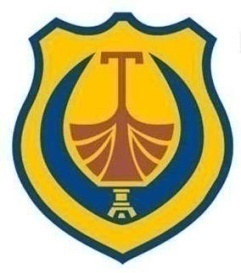 INFORMACIJA O OSTVARENIM PRIHODIMA I RASHODIMAOPŠTINE TIVATza period 01.01. – 30.09.2017.godineObrađivač:Sekretarijat za finansije i lokalne javne prihodeTivat, oktobar  2017. godine                              I OSTVARENI PRIHODIII OSTVARENI IZDACI	za period 01.01.- 30.09.2017.godineRaspodjela po ekonomskoj klasifikacijiRaspodjela rashoda  po organizacionoj klasifikacijiOBRAZLOZENJE ZA DEVETOMJESECNI IZVJESTAJ O OSTVARENIM PRIHODIMA I RASHODIMAM ZA PERIOD 01.01.-30.09.2017.Ukupni prihodi budžeta Opštine Tivat za period januar - septembar iznose 13.092.118,46 €, što iznosi 69,85% planiranih rashoda i bilježe smanjenje od 7,5% u odnosu na isti period prošle godineRazlog tome su manje ostvarenje ustupljenih prihoda I naknada (poreza na dohodak, poreza na promet nepokretnosti, naknada za koriscenje dobara od opsteg interesa, naknada pri registraciji drumskih motornih vozila) koje nam prema Zakonu o finansiranju lokalne samouprave drzava ustupa.Kako nije data saglasnost a samim tim nije ni usvojena Odluka o komunalnim nakandama za odrzavanje javnih objekata od opsteg znacaja nije se postiglo ostvarenje pomenute naknade . Prihodi od nakanda za komunalno opremanje biljezi manje ostvarenje.Realiazcija prihoda koje ostvaruje Sportska dvorana je 32,52% od planiranog a u odnosu na isti period prosle godine su za 42,59% manje Pojedini prihodi su bili veci nego za isti period prosle godine i to:-turisticka taksa je veca za oko 11.000 eura,  naknada za koriscenje morskog dobra je veca za oko 29.000 eura,realizacija naknade za izgradnju objekata na teritoriji opstina crnogorskog primorja je veca za cak 152,47% u odnosu na isti period prosle godine, realizacija naknade za koriscenje opstinskih puteva je veca  za 13,12 %, novcane kazne I oduzete imovinske koristi za 129,65% (u ove kazne ulaze I kazne koje naplacuju nasa inspekcija I komunalna policija), ostali prihodi biljeze skok od 153,28% ostvarenja u odnosu na isti period prosle godine( na toj se stavci nalaze pored ukinutih prihoda i sredstva koja nam uplacuje:- PORTO MNE na ime refundacija bruto plata 8 vatrogasaca,-subjekti koji koriste prostorije stare opstine na ime refundacije troskova za struju, vodu, smece, obezbedjenja,- ostvarenje prihoda od prodaje nepokretnosti u korist budzeta opstine je vece za 2% u odnosu na 2016.godinu.Ukupni izvrseni rashodi budžeta Opštine Tivat za period januar - septembar iznose 9.284.376,83 €, što iznosi 49,54% planiranih rashoda i bilježe povecanje od 13,50% u odnosu na isti period prošle godine .Ostvarenje kapitalnih izdataka je 38,20% koje je vece za 20,84% u odnoosu na 2016.godinu, sto je posledica ostvarenja kapitalnih investicija, izgradnja saobracajnice MR1, I obaveza iz prethodnog period koji su pristigli na naplatu,  kao i izmirivanje obaveza po osnovu ugovora o eksproprijaciji zemljista gdje su izdaci za izgradnju zemljista bili veci za 38.86%, ostavarenje izdataka po osnovu bruto zarada I ostalih licnih primanja je na priblizno istom nivou kao prosle godine u istom period,ostvarenje izdataka za material za posebne namjene (za svrhu vartogasaca) su za 22.22 % veci neko prosle godine, rashodi za gorivo su veci za 17,85% , rashodi za usluge su vece za 9,48% (sluzbena putovanja veca za 28,12%, reprezenatacija veca za 49,06%, komunikacione usluge su se ostvarile za 7,89 % vece nego prethodne godine za isti period ,bankarske usluge su za 25,9% vece,  usluge strucnog usavrsavanja vece za 44,92%, medijske usluge I promotivne aktivnosti vece su za 20%) , izdaci po osnovu  transfer institucijama sporta, nvo, pojedicima su  povecane za 14,05 nego 2016.god, ostvarenje izdataka sa  tekuce budzetske rezerve su veca za oko 46,24% u odnosu  na isti period prosle godinu. Manje se potrosilo opstinskih sredstva na usluge notara I dr arhivara, na tekuce odrzavanje opreme, izradu I odrzavanje softvera , prekogranicnu saradnju.                Sekretarijat za finansije I lokalne javne prihodeRealizacija prihoda Realizacija prihoda Realizacija prihoda Realizacija prihoda Realizacija prihoda Realizacija prihoda Realizacija prihoda Realizacija prihoda Realizacija prihoda Realizacija prihoda Realizacija prihoda Realizacija prihoda Realizacija prihoda Realizacija prihoda Realizacija prihoda za period od 01-Jan-17 do 30-Sep-17
za period od za period od 01-Jan-17 do 30-Sep-17
za period od za period od 01-Jan-17 do 30-Sep-17
za period od za period od 01-Jan-17 do 30-Sep-17
za period od za period od 01-Jan-17 do 30-Sep-17
za period od za period od 01-Jan-17 do 30-Sep-17
za period od za period od 01-Jan-17 do 30-Sep-17
za period od za period od 01-Jan-17 do 30-Sep-17
za period od za period od 01-Jan-17 do 30-Sep-17
za period od za period od 01-Jan-17 do 30-Sep-17
za period od za period od 01-Jan-17 do 30-Sep-17
za period od za period od 01-Jan-17 do 30-Sep-17
za period od za period od 01-Jan-17 do 30-Sep-17
za period od za period od 01-Jan-17 do 30-Sep-17
za period od za period od 01-Jan-17 do 30-Sep-17
za period od Fiskalna godina: 2017Fiskalna godina: 2017Fiskalna godina: 2017Fiskalna godina: 2017Fiskalna godina: 2017Fiskalna godina: 2017Fiskalna godina: 2017Fiskalna godina: 2017Fiskalna godina: 2017Fiskalna godina: 2017Fiskalna godina: 2017Fiskalna godina: 2017Fiskalna godina: 2017Fiskalna godina: 2017Fiskalna godina: 2017KontoKontoKontoKontoOpisOpisOpisOpisPlan prihodaPlan prihodaPlan prihodaPlan prihodaPlan prihodaPlan prihodaPlan prihodaRealizovanoRealizovanoRealizovanoRealizovano711711711711PoreziPoreziPoreziPoreziPoreziPoreziPorezi€6.400.000,00 €6.400.000,00 €6.400.000,00 €6.400.000,00 €6.400.000,00 €6.400.000,00 €6.400.000,00 €4.009.510,70 €4.009.510,70 €4.009.510,70 €4.009.510,70 €4.009.510,70 €4.009.510,70 62,65%62,65%62,65%62,65%711171117111Porez na dohodak fizičkih licaPorez na dohodak fizičkih licaPorez na dohodak fizičkih licaPorez na dohodak fizičkih licaPorez na dohodak fizičkih licaPorez na dohodak fizičkih licaPorez na dohodak fizičkih lica€700.000,00 €700.000,00 €700.000,00 €700.000,00 €700.000,00 €700.000,00 €700.000,00 €432.652,60 €432.652,60 €432.652,60 €432.652,60 €432.652,60 €432.652,60 61,81%61,81%61,81%61,81%71117111Porez na dohodak fizičkih licaPorez na dohodak fizičkih licaPorez na dohodak fizičkih licaPorez na dohodak fizičkih licaPorez na dohodak fizičkih licaPorez na dohodak fizičkih licaPorez na dohodak fizičkih lica€700.000,00 €700.000,00 €700.000,00 €700.000,00 €700.000,00 €700.000,00 €700.000,00 €432.652,60 €432.652,60 €432.652,60 €432.652,60 €432.652,60 €432.652,60 61,81%61,81%61,81%61,81%711371137113Porezi na imovinuPorezi na imovinuPorezi na imovinuPorezi na imovinuPorezi na imovinuPorezi na imovinuPorezi na imovinu€5.000.000,00 €5.000.000,00 €5.000.000,00 €5.000.000,00 €5.000.000,00 €5.000.000,00 €5.000.000,00 €3.105.649,57 €3.105.649,57 €3.105.649,57 €3.105.649,57 €3.105.649,57 €3.105.649,57 62,11%62,11%62,11%62,11%7113171131Porez na nepokretnostiPorez na nepokretnostiPorez na nepokretnostiPorez na nepokretnostiPorez na nepokretnostiPorez na nepokretnostiPorez na nepokretnosti€4.000.000,00 €4.000.000,00 €4.000.000,00 €4.000.000,00 €4.000.000,00 €4.000.000,00 €4.000.000,00 €2.568.747,39 €2.568.747,39 €2.568.747,39 €2.568.747,39 €2.568.747,39 €2.568.747,39 64,22%64,22%64,22%64,22%7113271132Porez na promet nepokretnostiPorez na promet nepokretnostiPorez na promet nepokretnostiPorez na promet nepokretnostiPorez na promet nepokretnostiPorez na promet nepokretnostiPorez na promet nepokretnosti€1.000.000,00 €1.000.000,00 €1.000.000,00 €1.000.000,00 €1.000.000,00 €1.000.000,00 €1.000.000,00 €536.902,18 €536.902,18 €536.902,18 €536.902,18 €536.902,18 €536.902,18 53,69%53,69%53,69%53,69%711771177117Lokalni poreziLokalni poreziLokalni poreziLokalni poreziLokalni poreziLokalni poreziLokalni porezi€700.000,00 €700.000,00 €700.000,00 €700.000,00 €700.000,00 €700.000,00 €700.000,00 €471.208,53 €471.208,53 €471.208,53 €471.208,53 €471.208,53 €471.208,53 67,32%67,32%67,32%67,32%7117571175Prirez porezu na dohodak fizičkih licaPrirez porezu na dohodak fizičkih licaPrirez porezu na dohodak fizičkih licaPrirez porezu na dohodak fizičkih licaPrirez porezu na dohodak fizičkih licaPrirez porezu na dohodak fizičkih licaPrirez porezu na dohodak fizičkih lica€700.000,00 €700.000,00 €700.000,00 €700.000,00 €700.000,00 €700.000,00 €700.000,00 €471.208,53 €471.208,53 €471.208,53 €471.208,53 €471.208,53 €471.208,53 67,32%67,32%67,32%67,32%712712712712DoprinosiDoprinosiDoprinosiDoprinosiDoprinosiDoprinosiDoprinosi€0,00 €0,00 €0,00 €0,00 €0,00 €0,00 €0,00 €0,00 €0,00 €0,00 €0,00 €0,00 €0,00 0,00%0,00%0,00%0,00%712471247124Ostali doprinosiOstali doprinosiOstali doprinosiOstali doprinosiOstali doprinosiOstali doprinosiOstali doprinosi€0,00 €0,00 €0,00 €0,00 €0,00 €0,00 €0,00 €0,00 €0,00 €0,00 €0,00 €0,00 €0,00 0,00%0,00%0,00%0,00%71247124Ostali doprinosiOstali doprinosiOstali doprinosiOstali doprinosiOstali doprinosiOstali doprinosiOstali doprinosi€0,00 €0,00 €0,00 €0,00 €0,00 €0,00 €0,00 €0,00 €0,00 €0,00 €0,00 €0,00 €0,00 0,00%0,00%0,00%0,00%713713713713TakseTakseTakseTakseTakseTakseTakse€500.000,00 €500.000,00 €500.000,00 €500.000,00 €500.000,00 €500.000,00 €500.000,00 €340.721,17 €340.721,17 €340.721,17 €340.721,17 €340.721,17 €340.721,17 68,14%68,14%68,14%68,14%713171317131Administrativne takseAdministrativne takseAdministrativne takseAdministrativne takseAdministrativne takseAdministrativne takseAdministrativne takse€30.000,00 €30.000,00 €30.000,00 €30.000,00 €30.000,00 €30.000,00 €30.000,00 €16.009,49 €16.009,49 €16.009,49 €16.009,49 €16.009,49 €16.009,49 53,36%53,36%53,36%53,36%71317131Administrativne takseAdministrativne takseAdministrativne takseAdministrativne takseAdministrativne takseAdministrativne takseAdministrativne takse€30.000,00 €30.000,00 €30.000,00 €30.000,00 €30.000,00 €30.000,00 €30.000,00 €16.009,49 €16.009,49 €16.009,49 €16.009,49 €16.009,49 €16.009,49 53,36%53,36%53,36%53,36%713271327132Sudske takseSudske takseSudske takseSudske takseSudske takseSudske takseSudske takse€0,00 €0,00 €0,00 €0,00 €0,00 €0,00 €0,00 €4.800,00 €4.800,00 €4.800,00 €4.800,00 €4.800,00 €4.800,00 0,00%0,00%0,00%0,00%71327132Sudske takseSudske takseSudske takseSudske takseSudske takseSudske takseSudske takse€0,00 €0,00 €0,00 €0,00 €0,00 €0,00 €0,00 €4.800,00 €4.800,00 €4.800,00 €4.800,00 €4.800,00 €4.800,00 0,00%0,00%0,00%0,00%713571357135Lokalne komunalne takseLokalne komunalne takseLokalne komunalne takseLokalne komunalne takseLokalne komunalne takseLokalne komunalne takseLokalne komunalne takse€350.000,00 €350.000,00 €350.000,00 €350.000,00 €350.000,00 €350.000,00 €350.000,00 €225.448,58 €225.448,58 €225.448,58 €225.448,58 €225.448,58 €225.448,58 64,41%64,41%64,41%64,41%7135171351Lokalne komunalne takseLokalne komunalne takseLokalne komunalne takseLokalne komunalne takseLokalne komunalne takseLokalne komunalne takseLokalne komunalne takse€350.000,00 €350.000,00 €350.000,00 €350.000,00 €350.000,00 €350.000,00 €350.000,00 €225.448,58 €225.448,58 €225.448,58 €225.448,58 €225.448,58 €225.448,58 64,41%64,41%64,41%64,41%713671367136Ostale takseOstale takseOstale takseOstale takseOstale takseOstale takseOstale takse€120.000,00 €120.000,00 €120.000,00 €120.000,00 €120.000,00 €120.000,00 €120.000,00 €94.463,10 €94.463,10 €94.463,10 €94.463,10 €94.463,10 €94.463,10 78,72%78,72%78,72%78,72%7136171361Ostale takseOstale takseOstale takseOstale takseOstale takseOstale takseOstale takse€120.000,00 €120.000,00 €120.000,00 €120.000,00 €120.000,00 €120.000,00 €120.000,00 €94.463,10 €94.463,10 €94.463,10 €94.463,10 €94.463,10 €94.463,10 78,72%78,72%78,72%78,72%714714714714NaknadeNaknadeNaknadeNaknadeNaknadeNaknadeNaknade€3.259.000,00 €3.259.000,00 €3.259.000,00 €3.259.000,00 €3.259.000,00 €3.259.000,00 €3.259.000,00 €1.556.806,67 €1.556.806,67 €1.556.806,67 €1.556.806,67 €1.556.806,67 €1.556.806,67 47,77%47,77%47,77%47,77%714171417141Naknada za korišćenje dobara od opšteg interesaNaknada za korišćenje dobara od opšteg interesaNaknada za korišćenje dobara od opšteg interesaNaknada za korišćenje dobara od opšteg interesaNaknada za korišćenje dobara od opšteg interesaNaknada za korišćenje dobara od opšteg interesaNaknada za korišćenje dobara od opšteg interesa€13.000,00 €13.000,00 €13.000,00 €13.000,00 €13.000,00 €13.000,00 €13.000,00 €9.963,36 €9.963,36 €9.963,36 €9.963,36 €9.963,36 €9.963,36 76,64%76,64%76,64%76,64%Naknada za korišćenje dobara od opšteg interesaNaknada za korišćenje dobara od opšteg interesaNaknada za korišćenje dobara od opšteg interesaNaknada za korišćenje dobara od opšteg interesaNaknada za korišćenje dobara od opšteg interesaNaknada za korišćenje dobara od opšteg interesaNaknada za korišćenje dobara od opšteg interesa7141171411Naknada za korišćenje vodaNaknada za korišćenje vodaNaknada za korišćenje vodaNaknada za korišćenje vodaNaknada za korišćenje vodaNaknada za korišćenje vodaNaknada za korišćenje voda€6.000,00 €6.000,00 €6.000,00 €6.000,00 €6.000,00 €6.000,00 €6.000,00 €5.584,61 €5.584,61 €5.584,61 €5.584,61 €5.584,61 €5.584,61 93,08%93,08%93,08%93,08%7141371413Naknada za zaštitu voda od zagađivanjaNaknada za zaštitu voda od zagađivanjaNaknada za zaštitu voda od zagađivanjaNaknada za zaštitu voda od zagađivanjaNaknada za zaštitu voda od zagađivanjaNaknada za zaštitu voda od zagađivanjaNaknada za zaštitu voda od zagađivanja€7.000,00 €7.000,00 €7.000,00 €7.000,00 €7.000,00 €7.000,00 €7.000,00 €4.378,75 €4.378,75 €4.378,75 €4.378,75 €4.378,75 €4.378,75 62,55%62,55%62,55%62,55%714271427142Naknada za korišćenje prirodnih dobaraNaknada za korišćenje prirodnih dobaraNaknada za korišćenje prirodnih dobaraNaknada za korišćenje prirodnih dobaraNaknada za korišćenje prirodnih dobaraNaknada za korišćenje prirodnih dobaraNaknada za korišćenje prirodnih dobara€400.000,00 €400.000,00 €400.000,00 €400.000,00 €400.000,00 €400.000,00 €400.000,00 €301.198,37 €301.198,37 €301.198,37 €301.198,37 €301.198,37 €301.198,37 75,30%75,30%75,30%75,30%7142271422Naknada za korišćenje morskog dobraNaknada za korišćenje morskog dobraNaknada za korišćenje morskog dobraNaknada za korišćenje morskog dobraNaknada za korišćenje morskog dobraNaknada za korišćenje morskog dobraNaknada za korišćenje morskog dobra€400.000,00 €400.000,00 €400.000,00 €400.000,00 €400.000,00 €400.000,00 €400.000,00 €301.064,71 €301.064,71 €301.064,71 €301.064,71 €301.064,71 €301.064,71 75,27%75,27%75,27%75,27%7142371423Naknada za korišćenje morskog dobraNaknada za korišćenje morskog dobraNaknada za korišćenje morskog dobraNaknada za korišćenje morskog dobraNaknada za korišćenje morskog dobraNaknada za korišćenje morskog dobraNaknada za korišćenje morskog dobra€0,00 €0,00 €0,00 €0,00 €0,00 €0,00 €0,00 €133,66 €133,66 €133,66 €133,66 €133,66 €133,66 0,00%0,00%0,00%0,00%714671467146Naknada za uređivanje i izgradnju građevinskog zemljištaNaknada za uređivanje i izgradnju građevinskog zemljištaNaknada za uređivanje i izgradnju građevinskog zemljištaNaknada za uređivanje i izgradnju građevinskog zemljištaNaknada za uređivanje i izgradnju građevinskog zemljištaNaknada za uređivanje i izgradnju građevinskog zemljištaNaknada za uređivanje i izgradnju građevinskog zemljišta€2.580.000,00 €2.580.000,00 €2.580.000,00 €2.580.000,00 €2.580.000,00 €2.580.000,00 €2.580.000,00 €1.159.420,56 €1.159.420,56 €1.159.420,56 €1.159.420,56 €1.159.420,56 €1.159.420,56 44,94%44,94%44,94%44,94%Naknada za uređivanje i izgradnju građevinskog zemljištaNaknada za uređivanje i izgradnju građevinskog zemljištaNaknada za uređivanje i izgradnju građevinskog zemljištaNaknada za uređivanje i izgradnju građevinskog zemljištaNaknada za uređivanje i izgradnju građevinskog zemljištaNaknada za uređivanje i izgradnju građevinskog zemljištaNaknada za uređivanje i izgradnju građevinskog zemljišta7146171461Naknada za komunalno opremanjeNaknada za komunalno opremanjeNaknada za komunalno opremanjeNaknada za komunalno opremanjeNaknada za komunalno opremanjeNaknada za komunalno opremanjeNaknada za komunalno opremanje€2.500.000,00 €2.500.000,00 €2.500.000,00 €2.500.000,00 €2.500.000,00 €2.500.000,00 €2.500.000,00 €984.887,88 €984.887,88 €984.887,88 €984.887,88 €984.887,88 €984.887,88 39,40%39,40%39,40%39,40%7146271462Naknada za investicije za izgradnju objekta na teritoriji opština crnogorskog primorjaNaknada za investicije za izgradnju objekta na teritoriji opština crnogorskog primorjaNaknada za investicije za izgradnju objekta na teritoriji opština crnogorskog primorjaNaknada za investicije za izgradnju objekta na teritoriji opština crnogorskog primorjaNaknada za investicije za izgradnju objekta na teritoriji opština crnogorskog primorjaNaknada za investicije za izgradnju objekta na teritoriji opština crnogorskog primorjaNaknada za investicije za izgradnju objekta na teritoriji opština crnogorskog primorja€80.000,00 €80.000,00 €80.000,00 €80.000,00 €80.000,00 €80.000,00 €80.000,00 €174.532,68 €174.532,68 €174.532,68 €174.532,68 €174.532,68 €174.532,68 218,17%218,17%218,17%218,17%Naknada za investicije za izgradnju objekta na teritoriji opština crnogorskog primorjaNaknada za investicije za izgradnju objekta na teritoriji opština crnogorskog primorjaNaknada za investicije za izgradnju objekta na teritoriji opština crnogorskog primorjaNaknada za investicije za izgradnju objekta na teritoriji opština crnogorskog primorjaNaknada za investicije za izgradnju objekta na teritoriji opština crnogorskog primorjaNaknada za investicije za izgradnju objekta na teritoriji opština crnogorskog primorjaNaknada za investicije za izgradnju objekta na teritoriji opština crnogorskog primorja714871487148Naknade za puteveNaknade za puteveNaknade za puteveNaknade za puteveNaknade za puteveNaknade za puteveNaknade za puteve€116.000,00 €116.000,00 €116.000,00 €116.000,00 €116.000,00 €116.000,00 €116.000,00 €86.224,38 €86.224,38 €86.224,38 €86.224,38 €86.224,38 €86.224,38 74,33%74,33%74,33%74,33%7148271482Naknada za korištenje opštinskih putevaNaknada za korištenje opštinskih putevaNaknada za korištenje opštinskih putevaNaknada za korištenje opštinskih putevaNaknada za korištenje opštinskih putevaNaknada za korištenje opštinskih putevaNaknada za korištenje opštinskih puteva€60.000,00 €60.000,00 €60.000,00 €60.000,00 €60.000,00 €60.000,00 €60.000,00 €41.827,94 €41.827,94 €41.827,94 €41.827,94 €41.827,94 €41.827,94 69,71%69,71%69,71%69,71%7148471484Godišnja naknada pri registraciji drumskih motornih vozilaGodišnja naknada pri registraciji drumskih motornih vozilaGodišnja naknada pri registraciji drumskih motornih vozilaGodišnja naknada pri registraciji drumskih motornih vozilaGodišnja naknada pri registraciji drumskih motornih vozilaGodišnja naknada pri registraciji drumskih motornih vozilaGodišnja naknada pri registraciji drumskih motornih vozila€50.000,00 €50.000,00 €50.000,00 €50.000,00 €50.000,00 €50.000,00 €50.000,00 €41.880,92 €41.880,92 €41.880,92 €41.880,92 €41.880,92 €41.880,92 83,76%83,76%83,76%83,76%Godišnja naknada pri registraciji drumskih motornih vozilaGodišnja naknada pri registraciji drumskih motornih vozilaGodišnja naknada pri registraciji drumskih motornih vozilaGodišnja naknada pri registraciji drumskih motornih vozilaGodišnja naknada pri registraciji drumskih motornih vozilaGodišnja naknada pri registraciji drumskih motornih vozilaGodišnja naknada pri registraciji drumskih motornih vozila7148971489Naknada za uklanjanje nepropisno parkiranih vozilaNaknada za uklanjanje nepropisno parkiranih vozilaNaknada za uklanjanje nepropisno parkiranih vozilaNaknada za uklanjanje nepropisno parkiranih vozilaNaknada za uklanjanje nepropisno parkiranih vozilaNaknada za uklanjanje nepropisno parkiranih vozilaNaknada za uklanjanje nepropisno parkiranih vozila€6.000,00 €6.000,00 €6.000,00 €6.000,00 €6.000,00 €6.000,00 €6.000,00 €2.515,52 €2.515,52 €2.515,52 €2.515,52 €2.515,52 €2.515,52 41,93%41,93%41,93%41,93%Naknada za uklanjanje nepropisno parkiranih vozilaNaknada za uklanjanje nepropisno parkiranih vozilaNaknada za uklanjanje nepropisno parkiranih vozilaNaknada za uklanjanje nepropisno parkiranih vozilaNaknada za uklanjanje nepropisno parkiranih vozilaNaknada za uklanjanje nepropisno parkiranih vozilaNaknada za uklanjanje nepropisno parkiranih vozila714971497149Ostale naknade-komunalna naknada za održavanje javnih objekata od opšteg znaèajaOstale naknade-komunalna naknada za održavanje javnih objekata od opšteg znaèajaOstale naknade-komunalna naknada za održavanje javnih objekata od opšteg znaèajaOstale naknade-komunalna naknada za održavanje javnih objekata od opšteg znaèajaOstale naknade-komunalna naknada za održavanje javnih objekata od opšteg znaèajaOstale naknade-komunalna naknada za održavanje javnih objekata od opšteg znaèajaOstale naknade-komunalna naknada za održavanje javnih objekata od opšteg znaèaja€150.000,00 €150.000,00 €150.000,00 €150.000,00 €150.000,00 €150.000,00 €150.000,00 €0,00 €0,00 €0,00 €0,00 €0,00 €0,00 0,00%0,00%0,00%0,00%Ostale naknade-komunalna naknada za održavanje javnih objekata od opšteg znaèajaOstale naknade-komunalna naknada za održavanje javnih objekata od opšteg znaèajaOstale naknade-komunalna naknada za održavanje javnih objekata od opšteg znaèajaOstale naknade-komunalna naknada za održavanje javnih objekata od opšteg znaèajaOstale naknade-komunalna naknada za održavanje javnih objekata od opšteg znaèajaOstale naknade-komunalna naknada za održavanje javnih objekata od opšteg znaèajaOstale naknade-komunalna naknada za održavanje javnih objekata od opšteg znaèaja71497149Ostale naknade-komunalna naknada za održavanje javnih objekata od opšteg znaèajaOstale naknade-komunalna naknada za održavanje javnih objekata od opšteg znaèajaOstale naknade-komunalna naknada za održavanje javnih objekata od opšteg znaèajaOstale naknade-komunalna naknada za održavanje javnih objekata od opšteg znaèajaOstale naknade-komunalna naknada za održavanje javnih objekata od opšteg znaèajaOstale naknade-komunalna naknada za održavanje javnih objekata od opšteg znaèajaOstale naknade-komunalna naknada za održavanje javnih objekata od opšteg znaèaja€150.000,00 €150.000,00 €150.000,00 €150.000,00 €150.000,00 €150.000,00 €150.000,00 €0,00 €0,00 €0,00 €0,00 €0,00 €0,00 0,00%0,00%0,00%0,00%Ostale naknade-komunalna naknada za održavanje javnih objekata od opšteg znaèajaOstale naknade-komunalna naknada za održavanje javnih objekata od opšteg znaèajaOstale naknade-komunalna naknada za održavanje javnih objekata od opšteg znaèajaOstale naknade-komunalna naknada za održavanje javnih objekata od opšteg znaèajaOstale naknade-komunalna naknada za održavanje javnih objekata od opšteg znaèajaOstale naknade-komunalna naknada za održavanje javnih objekata od opšteg znaèajaOstale naknade-komunalna naknada za održavanje javnih objekata od opšteg znaèaja715715715715Ostali prihodiOstali prihodiOstali prihodiOstali prihodiOstali prihodiOstali prihodiOstali prihodi€686.000,00 €686.000,00 €686.000,00 €686.000,00 €686.000,00 €686.000,00 €686.000,00 €608.947,21 €608.947,21 €608.947,21 €608.947,21 €608.947,21 €608.947,21 88,77%88,77%88,77%88,77%715171517151Prihodi od kapitalaPrihodi od kapitalaPrihodi od kapitalaPrihodi od kapitalaPrihodi od kapitalaPrihodi od kapitalaPrihodi od kapitala€440.000,00 €440.000,00 €440.000,00 €440.000,00 €440.000,00 €440.000,00 €440.000,00 €355.879,57 €355.879,57 €355.879,57 €355.879,57 €355.879,57 €355.879,57 80,88%80,88%80,88%80,88%7151171511Prihodi od kamataPrihodi od kamataPrihodi od kamataPrihodi od kamataPrihodi od kamataPrihodi od kamataPrihodi od kamata€85.000,00 €85.000,00 €85.000,00 €85.000,00 €85.000,00 €85.000,00 €85.000,00 €76.047,53 €76.047,53 €76.047,53 €76.047,53 €76.047,53 €76.047,53 89,47%89,47%89,47%89,47%7151371513Prihodi od zakupa poslovnog prostoraPrihodi od zakupa poslovnog prostoraPrihodi od zakupa poslovnog prostoraPrihodi od zakupa poslovnog prostoraPrihodi od zakupa poslovnog prostoraPrihodi od zakupa poslovnog prostoraPrihodi od zakupa poslovnog prostora€210.000,00 €210.000,00 €210.000,00 €210.000,00 €210.000,00 €210.000,00 €210.000,00 €141.673,42 €141.673,42 €141.673,42 €141.673,42 €141.673,42 €141.673,42 67,46%67,46%67,46%67,46%7151471514Prihodi od izdavanja zermljišta u zakupPrihodi od izdavanja zermljišta u zakupPrihodi od izdavanja zermljišta u zakupPrihodi od izdavanja zermljišta u zakupPrihodi od izdavanja zermljišta u zakupPrihodi od izdavanja zermljišta u zakupPrihodi od izdavanja zermljišta u zakup€145.000,00 €145.000,00 €145.000,00 €145.000,00 €145.000,00 €145.000,00 €145.000,00 €138.158,62 €138.158,62 €138.158,62 €138.158,62 €138.158,62 €138.158,62 95,28%95,28%95,28%95,28%715271527152Novčane kazne i oduzete imovinske koristiNovčane kazne i oduzete imovinske koristiNovčane kazne i oduzete imovinske koristiNovčane kazne i oduzete imovinske koristiNovčane kazne i oduzete imovinske koristiNovčane kazne i oduzete imovinske koristiNovčane kazne i oduzete imovinske koristi€25.000,00 €25.000,00 €25.000,00 €25.000,00 €25.000,00 €25.000,00 €25.000,00 €52.374,09 €52.374,09 €52.374,09 €52.374,09 €52.374,09 €52.374,09 209,50%209,50%209,50%209,50%7152371523Novčane kazne izrečene u prekršajnom i drugom postupku koji se vodi pred drugim državnim organimaNovčane kazne izrečene u prekršajnom i drugom postupku koji se vodi pred drugim državnim organimaNovčane kazne izrečene u prekršajnom i drugom postupku koji se vodi pred drugim državnim organimaNovčane kazne izrečene u prekršajnom i drugom postupku koji se vodi pred drugim državnim organimaNovčane kazne izrečene u prekršajnom i drugom postupku koji se vodi pred drugim državnim organimaNovčane kazne izrečene u prekršajnom i drugom postupku koji se vodi pred drugim državnim organimaNovčane kazne izrečene u prekršajnom i drugom postupku koji se vodi pred drugim državnim organima€25.000,00 €25.000,00 €25.000,00 €25.000,00 €25.000,00 €25.000,00 €25.000,00 €52.374,09 €52.374,09 €52.374,09 €52.374,09 €52.374,09 €52.374,09 209,50%209,50%209,50%209,50%Novčane kazne izrečene u prekršajnom i drugom postupku koji se vodi pred drugim državnim organimaNovčane kazne izrečene u prekršajnom i drugom postupku koji se vodi pred drugim državnim organimaNovčane kazne izrečene u prekršajnom i drugom postupku koji se vodi pred drugim državnim organimaNovčane kazne izrečene u prekršajnom i drugom postupku koji se vodi pred drugim državnim organimaNovčane kazne izrečene u prekršajnom i drugom postupku koji se vodi pred drugim državnim organimaNovčane kazne izrečene u prekršajnom i drugom postupku koji se vodi pred drugim državnim organimaNovčane kazne izrečene u prekršajnom i drugom postupku koji se vodi pred drugim državnim organimaNovčane kazne izrečene u prekršajnom i drugom postupku koji se vodi pred drugim državnim organimaNovčane kazne izrečene u prekršajnom i drugom postupku koji se vodi pred drugim državnim organimaNovčane kazne izrečene u prekršajnom i drugom postupku koji se vodi pred drugim državnim organimaNovčane kazne izrečene u prekršajnom i drugom postupku koji se vodi pred drugim državnim organimaNovčane kazne izrečene u prekršajnom i drugom postupku koji se vodi pred drugim državnim organimaNovčane kazne izrečene u prekršajnom i drugom postupku koji se vodi pred drugim državnim organimaNovčane kazne izrečene u prekršajnom i drugom postupku koji se vodi pred drugim državnim organima715371537153Prihodi koje organi ostvaruju vršenjem svoje djelatnostiPrihodi koje organi ostvaruju vršenjem svoje djelatnostiPrihodi koje organi ostvaruju vršenjem svoje djelatnostiPrihodi koje organi ostvaruju vršenjem svoje djelatnostiPrihodi koje organi ostvaruju vršenjem svoje djelatnostiPrihodi koje organi ostvaruju vršenjem svoje djelatnostiPrihodi koje organi ostvaruju vršenjem svoje djelatnosti€170.000,00 €170.000,00 €170.000,00 €170.000,00 €170.000,00 €170.000,00 €170.000,00 €98.491,59 €98.491,59 €98.491,59 €98.491,59 €98.491,59 €98.491,59 57,94%57,94%57,94%57,94%Prihodi koje organi ostvaruju vršenjem svoje djelatnostiPrihodi koje organi ostvaruju vršenjem svoje djelatnostiPrihodi koje organi ostvaruju vršenjem svoje djelatnostiPrihodi koje organi ostvaruju vršenjem svoje djelatnostiPrihodi koje organi ostvaruju vršenjem svoje djelatnostiPrihodi koje organi ostvaruju vršenjem svoje djelatnostiPrihodi koje organi ostvaruju vršenjem svoje djelatnosti7153171531Prihodi od djelatnosti organaPrihodi od djelatnosti organaPrihodi od djelatnosti organaPrihodi od djelatnosti organaPrihodi od djelatnosti organaPrihodi od djelatnosti organaPrihodi od djelatnosti organa€20.000,00 €20.000,00 €20.000,00 €20.000,00 €20.000,00 €20.000,00 €20.000,00 €13.553,13 €13.553,13 €13.553,13 €13.553,13 €13.553,13 €13.553,13 67,77%67,77%67,77%67,77%7153271532Prihodi koje ostvaruje Centar za kulturuPrihodi koje ostvaruje Centar za kulturuPrihodi koje ostvaruje Centar za kulturuPrihodi koje ostvaruje Centar za kulturuPrihodi koje ostvaruje Centar za kulturuPrihodi koje ostvaruje Centar za kulturuPrihodi koje ostvaruje Centar za kulturu€90.000,00 €90.000,00 €90.000,00 €90.000,00 €90.000,00 €90.000,00 €90.000,00 €65.424,65 €65.424,65 €65.424,65 €65.424,65 €65.424,65 €65.424,65 72,69%72,69%72,69%72,69%7153371533Prihodi koje ostvaruje Sportska dvoranaPrihodi koje ostvaruje Sportska dvoranaPrihodi koje ostvaruje Sportska dvoranaPrihodi koje ostvaruje Sportska dvoranaPrihodi koje ostvaruje Sportska dvoranaPrihodi koje ostvaruje Sportska dvoranaPrihodi koje ostvaruje Sportska dvorana€60.000,00 €60.000,00 €60.000,00 €60.000,00 €60.000,00 €60.000,00 €60.000,00 €19.513,81 €19.513,81 €19.513,81 €19.513,81 €19.513,81 €19.513,81 32,52%32,52%32,52%32,52%715571557155Ostali prihodiOstali prihodiOstali prihodiOstali prihodiOstali prihodiOstali prihodiOstali prihodi€51.000,00 €51.000,00 €51.000,00 €51.000,00 €51.000,00 €51.000,00 €51.000,00 €102.201,96 €102.201,96 €102.201,96 €102.201,96 €102.201,96 €102.201,96 200,40%200,40%200,40%200,40%71557155Ostali prihodiOstali prihodiOstali prihodiOstali prihodiOstali prihodiOstali prihodiOstali prihodi€51.000,00 €51.000,00 €51.000,00 €51.000,00 €51.000,00 €51.000,00 €51.000,00 €102.201,96 €102.201,96 €102.201,96 €102.201,96 €102.201,96 €102.201,96 200,40%200,40%200,40%200,40%721721721721Primici od prodaje nefinansijske imovinePrimici od prodaje nefinansijske imovinePrimici od prodaje nefinansijske imovinePrimici od prodaje nefinansijske imovinePrimici od prodaje nefinansijske imovinePrimici od prodaje nefinansijske imovinePrimici od prodaje nefinansijske imovine€800.000,00 €800.000,00 €800.000,00 €800.000,00 €800.000,00 €800.000,00 €800.000,00 €186.740,45 €186.740,45 €186.740,45 €186.740,45 €186.740,45 €186.740,45 23,34%23,34%23,34%23,34%721172117211Prodaja nepokretnostiProdaja nepokretnostiProdaja nepokretnostiProdaja nepokretnostiProdaja nepokretnostiProdaja nepokretnostiProdaja nepokretnosti€800.000,00 €800.000,00 €800.000,00 €800.000,00 €800.000,00 €800.000,00 €800.000,00 €186.740,45 €186.740,45 €186.740,45 €186.740,45 €186.740,45 €186.740,45 23,34%23,34%23,34%23,34%7211272112Prodaja nepokretnosti u korist budžeta opštinaProdaja nepokretnosti u korist budžeta opštinaProdaja nepokretnosti u korist budžeta opštinaProdaja nepokretnosti u korist budžeta opštinaProdaja nepokretnosti u korist budžeta opštinaProdaja nepokretnosti u korist budžeta opštinaProdaja nepokretnosti u korist budžeta opština€800.000,00 €800.000,00 €800.000,00 €800.000,00 €800.000,00 €800.000,00 €800.000,00 €186.740,45 €186.740,45 €186.740,45 €186.740,45 €186.740,45 €186.740,45 23,34%23,34%23,34%23,34%731731731731Primici od otplate kreditaPrimici od otplate kreditaPrimici od otplate kreditaPrimici od otplate kreditaPrimici od otplate kreditaPrimici od otplate kreditaPrimici od otplate kredita€17.000,00 €17.000,00 €17.000,00 €17.000,00 €17.000,00 €17.000,00 €17.000,00 €8.215,55 €8.215,55 €8.215,55 €8.215,55 €8.215,55 €8.215,55 48,33%48,33%48,33%48,33%731473147314Primici od otplate kredita datih fizičkim licimaPrimici od otplate kredita datih fizičkim licimaPrimici od otplate kredita datih fizičkim licimaPrimici od otplate kredita datih fizičkim licimaPrimici od otplate kredita datih fizičkim licimaPrimici od otplate kredita datih fizičkim licimaPrimici od otplate kredita datih fizičkim licima€17.000,00 €17.000,00 €17.000,00 €17.000,00 €17.000,00 €17.000,00 €17.000,00 €8.215,55 €8.215,55 €8.215,55 €8.215,55 €8.215,55 €8.215,55 48,33%48,33%48,33%48,33%73147314Primici od otplate kredita datih fizičkim licimaPrimici od otplate kredita datih fizičkim licimaPrimici od otplate kredita datih fizičkim licimaPrimici od otplate kredita datih fizičkim licimaPrimici od otplate kredita datih fizičkim licimaPrimici od otplate kredita datih fizičkim licimaPrimici od otplate kredita datih fizičkim licima€17.000,00 €17.000,00 €17.000,00 €17.000,00 €17.000,00 €17.000,00 €17.000,00 €8.215,55 €8.215,55 €8.215,55 €8.215,55 €8.215,55 €8.215,55 48,33%48,33%48,33%48,33%732732732732Sredstva prenesena iz prethodne godineSredstva prenesena iz prethodne godineSredstva prenesena iz prethodne godineSredstva prenesena iz prethodne godineSredstva prenesena iz prethodne godineSredstva prenesena iz prethodne godineSredstva prenesena iz prethodne godine€7.000.000,00 €7.000.000,00 €7.000.000,00 €7.000.000,00 €7.000.000,00 €7.000.000,00 €7.000.000,00 €6.381.176,71 €6.381.176,71 €6.381.176,71 €6.381.176,71 €6.381.176,71 €6.381.176,71 91,16%91,16%91,16%91,16%732173217321Srestva prenesena iz prethodsne godineSrestva prenesena iz prethodsne godineSrestva prenesena iz prethodsne godineSrestva prenesena iz prethodsne godineSrestva prenesena iz prethodsne godineSrestva prenesena iz prethodsne godineSrestva prenesena iz prethodsne godine€7.000.000,00 €7.000.000,00 €7.000.000,00 €7.000.000,00 €7.000.000,00 €7.000.000,00 €7.000.000,00 €6.381.176,71 €6.381.176,71 €6.381.176,71 €6.381.176,71 €6.381.176,71 €6.381.176,71 91,16%91,16%91,16%91,16%73217321Srestva prenesena iz prethodsne godineSrestva prenesena iz prethodsne godineSrestva prenesena iz prethodsne godineSrestva prenesena iz prethodsne godineSrestva prenesena iz prethodsne godineSrestva prenesena iz prethodsne godineSrestva prenesena iz prethodsne godine€7.000.000,00 €7.000.000,00 €7.000.000,00 €7.000.000,00 €7.000.000,00 €7.000.000,00 €7.000.000,00 €6.381.176,71 €6.381.176,71 €6.381.176,71 €6.381.176,71 €6.381.176,71 €6.381.176,71 91,16%91,16%91,16%91,16%741741741741DonacijeDonacijeDonacijeDonacijeDonacijeDonacijeDonacije€80.000,00 €80.000,00 €80.000,00 €80.000,00 €80.000,00 €80.000,00 €80.000,00 €0,00 €0,00 €0,00 €0,00 €0,00 €0,00 0,00%0,00%0,00%0,00%741174117411Tekuće donacijeTekuće donacijeTekuće donacijeTekuće donacijeTekuće donacijeTekuće donacijeTekuće donacije€80.000,00 €80.000,00 €80.000,00 €80.000,00 €80.000,00 €80.000,00 €80.000,00 €0,00 €0,00 €0,00 €0,00 €0,00 €0,00 0,00%0,00%0,00%0,00%74117411Tekuće donacijeTekuće donacijeTekuće donacijeTekuće donacijeTekuće donacijeTekuće donacijeTekuće donacije€80.000,00 €80.000,00 €80.000,00 €80.000,00 €80.000,00 €80.000,00 €80.000,00 €0,00 €0,00 €0,00 €0,00 €0,00 €0,00 0,00%0,00%0,00%0,00%TOTAL:TOTAL:TOTAL:€18.742.000,00 €18.742.000,00 €18.742.000,00 €18.742.000,00 €18.742.000,00 €18.742.000,00 €18.742.000,00 €13.092.118,46 €13.092.118,46 €13.092.118,46 €13.092.118,46 €13.092.118,46 69,85%69,85%Ostvareni izdaciOstvareni izdaciOstvareni izdaciOstvareni izdaciOstvareni izdaciOstvareni izdaciOstvareni izdaciOstvareni izdaciOrg. šifraEko. šifraEko. šifraEko. šifraOpisPlan budžetaPlan budžetaPlan budžetaOstvareni BudžetOstvareni BudžetIzvršenje (%)Izvršenje (%)411411Bruto zarade i doprinosi na teret poslodavca2.895.928,00 €      2.895.928,00 €      1.952.055,49 €     1.952.055,49 €     67,41%67,41%41114111Neto zarade€1.636.161,00 €1.636.161,00 €1.159.881,86 €1.159.881,86 70,89%70,89%41124112Porez na zarade€314.590,00 €314.590,00 €189.938,52 €189.938,52 60,38%60,38%41134113Doprinosi na teret zaposlenog€586.851,00 €586.851,00 €383.597,36 €383.597,36 65,37%65,37%41144114Doprinosi na teret poslodavca€308.705,00 €308.705,00 €196.923,64 €196.923,64 63,79%63,79%41154115Opštinski prirez€49.621,00 €49.621,00 €21.714,11 €21.714,11 43,76%43,76%412412Ostala lična primanja139.500,00 €         139.500,00 €         77.812,22 €          77.812,22 €          55,78%55,78%41234123Naknada za prevoz€19.500,00 €19.500,00 €11.308,72 €11.308,72 57,99%57,99%41244124Jubilarne nagrade€7.000,00 €7.000,00 €216,00 €216,00 3,09%3,09%41254125Otpremnine€40.000,00 €40.000,00 €13.524,88 €13.524,88 33,81%33,81%4126141261Naknade skupštinskim odbornicima i predsjedniku skupštine€73.000,00 €73.000,00 €52.762,62 €52.762,62 72,28%72,28%413413Rashodi za materijal556.150,00 €         556.150,00 €         365.032,86 €        365.032,86 €        65,64%65,64%4131141311Kancelarijski materijal€26.900,00 €26.900,00 €15.571,01 €15.571,01 57,88%57,88%4131241312Sitan inventar€1.000,00 €1.000,00 €34,89 €34,89 3,49%3,49%4131541315Radna odjeća€13.000,00 €13.000,00 €12.584,52 €12.584,52 96,80%96,80%4133141331Materijal za posebne namjene€27.500,00 €27.500,00 €24.374,28 €24.374,28 88,63%88,63%4133241332Publikacije ,casopisi i glasila€16.200,00 €16.200,00 €5.629,60 €5.629,60 34,75%34,75%4133441334Posebne namjene -gerantološka služba€42.000,00 €42.000,00 €29.856,92 €29.856,92 71,09%71,09%4133541335Realizacija ciljeva i zadataka iz lokalnih strateških dokumenata€77.000,00 €77.000,00 €35.101,43 €35.101,43 45,59%45,59%4133641336Posbne namjene- poljoprivreda€25.000,00 €25.000,00 €7.750,07 €7.750,07 31,00%31,00%4133741337Posebne namjene -prevencija bolesti zavisnosti€10.000,00 €10.000,00 €7.351,29 €7.351,29 73,51%73,51%4133841338Posebne namjene - fitosanitarni poslovi€13.000,00 €13.000,00 €9.032,18 €9.032,18 69,48%69,48%4134141341Rashodi za elektricnu energiju€103.500,00 €103.500,00 €78.974,97 €78.974,97 76,30%76,30%4134241342Rashodi za elektricnu energiju- Javna rasvjeta€150.000,00 €150.000,00 €105.727,92 €105.727,92 70,49%70,49%4134341343Rashodi za elektricnu energiju - Centar za kulturu€21.150,00 €21.150,00 €12.980,65 €12.980,65 61,37%61,37%41354135Rashodi za gorivo€29.400,00 €29.400,00 €19.682,23 €19.682,23 66,95%66,95%41394139Ostali rashodi za materijal€500,00 €500,00 €380,90 €380,90 76,18%76,18%414414Rashodi za usluge884.439,00 €         884.439,00 €         637.706,59 €        637.706,59 €        72,10%72,10%41414141Službena putovanja€26.800,00 €26.800,00 €18.765,46 €18.765,46 70,02%70,02%41424142Reprezentacija€20.700,00 €20.700,00 €15.283,97 €15.283,97 73,84%73,84%41434143Komunikacione usluge€58.050,00 €58.050,00 €40.758,64 €40.758,64 70,21%70,21%41444144Bankarske usluge i negativne kursne razlike€20.000,00 €20.000,00 €18.081,20 €18.081,20 90,41%90,41%41454145Usluge prevoza- prevoz ucenika€33.000,00 €33.000,00 €16.790,00 €16.790,00 50,88%50,88%4146141461Usluge notara i državnog arhiva€4.000,00 €4.000,00 €975,62 €975,62 24,39%24,39%41474147Konsultantske usluge, projekti i studije- geodetske usluge€29.000,00 €29.000,00 €14.751,24 €14.751,24 50,87%50,87%41484148Usluge strucnog usavršavanja€5.000,00 €5.000,00 €4.098,05 €4.098,05 81,96%81,96%41494149Ostale usluge€10.000,00 €10.000,00 €774,69 €774,69 7,75%7,75%4149141491Ugovorene  usluge -programske aktivnosti€307.589,00 €307.589,00 €304.682,01 €304.682,01 99,05%99,05%4149241492Ugovorena uslge-pozorišna predstava€44.100,00 €44.100,00 €44.029,43 €44.029,43 99,84%99,84%4149341493Ugovorene usluge€3.000,00 €3.000,00 €2.528,41 €2.528,41 84,28%84,28%4149441494Usluge revizije€5.000,00 €5.000,00 €4.998,00 €4.998,00 99,96%99,96%4149541495Ostale usluge -dezinsekcija -deretizacija€10.000,00 €10.000,00 €113,05 €113,05 1,13%1,13%4149641496Medijske usluge i promotivne aktivnosti€63.500,00 €63.500,00 €31.639,30 €31.639,30 49,83%49,83%414961414961Medijske usluge i promotivne aktivnosti -Dan opštine€30.000,00 €30.000,00 €315,12 €315,12 1,05%1,05%4149741497Promotivne aktivnosti- Brendiranje grada Tivta€20.000,00 €20.000,00 €20.000,00 €20.000,00 100,00%100,00%4149841498Obezbjeđenje objekta€74.700,00 €74.700,00 €31.875,99 €31.875,99 42,67%42,67%4149941499Promotivne aktivnosti - kulturne manifestacije€120.000,00 €120.000,00 €67.246,41 €67.246,41 56,04%56,04%415415Rashodi za tekuće održavanje72.000,00 €           72.000,00 €           43.450,51 €          43.450,51 €          60,35%60,35%4152141521Tekuce održavanje zgrade€15.000,00 €15.000,00 €9.628,05 €9.628,05 64,19%64,19%4152241522Tekuće održavanje zgrada€10.000,00 €10.000,00 €1.210,40 €1.210,40 12,10%12,10%41534153Tekuce održavanje opreme€47.000,00 €47.000,00 €32.612,06 €32.612,06 69,39%69,39%416416Kamate220.000,00 €         220.000,00 €         72.490,21 €          72.490,21 €          32,95%32,95%41614161Kamate rezidentima€220.000,00 €220.000,00 €72.490,21 €72.490,21 32,95%32,95%417417Renta20.000,00 €           20.000,00 €           8.011,79 €            8.011,79 €            40,06%40,06%41714171Zakup objekata€20.000,00 €20.000,00 €8.011,79 €8.011,79 40,06%40,06%419419Ostali izdaci371.280,00 €         371.280,00 €         216.710,36 €        216.710,36 €        58,37%58,37%41914191Izdaci po osnovu ugovora o djelu€13.000,00 €13.000,00 €11.095,72 €11.095,72 85,35%85,35%4191141911Komisije i savjeti€56.500,00 €56.500,00 €17.259,67 €17.259,67 30,55%30,55%41924192Izdaci po osnovu sudskih postupaka€50.000,00 €50.000,00 €41.500,43 €41.500,43 83,00%83,00%41934193Izrada i održavanje softvera€70.000,00 €70.000,00 €14.369,75 €14.369,75 20,53%20,53%41944194Osiguranje€10.950,00 €10.950,00 €9.206,31 €9.206,31 84,08%84,08%41964196Komunalne naknade€30.900,00 €30.900,00 €24.645,91 €24.645,91 79,76%79,76%4199141991Naknada šteta usled elementarnih nepogoda€20.000,00 €20.000,00 €3.391,78 €3.391,78 16,96%16,96%4199241992Fond za obeštecenje€20.000,00 €20.000,00 €19.011,70 €19.011,70 95,06%95,06%4199341993Prekogranična saradnja€10.000,00 €10.000,00 €1.538,46 €1.538,46 15,38%15,38%4199441994Sprovođenje aktivnosti iz plana energetske efikasnosti€9.800,00 €9.800,00 €3.751,15 €3.751,15 38,28%38,28%4199541995Ostali izdaci€80.130,00 €80.130,00 €70.939,48 €70.939,48 88,53%88,53%431431Transferi institucijama, pojedincima, nevladinom i javnom sektoru762.000,00 €         762.000,00 €         585.816,71 €        585.816,71 €        76,88%76,88%43134313Transferi institucijama sporta€400.000,00 €400.000,00 €335.772,18 €335.772,18 83,94%83,94%43144314Transferi nevladinim organizacijama€60.000,00 €60.000,00 €48.480,00 €48.480,00 80,80%80,80%43154315Transferi političkim partijama, strankama i udruženjima€90.000,00 €90.000,00 €65.037,72 €65.037,72 72,26%72,26%43164316Transferi za jednokratne socijalne pomoci€40.000,00 €40.000,00 €30.998,00 €30.998,00 77,50%77,50%43174317Transferi za licna primanja pripravnika€50.000,00 €50.000,00 €43.821,96 €43.821,96 87,64%87,64%43184318Ostali transferi pojedincima-stipendije€50.000,00 €50.000,00 €15.500,00 €15.500,00 31,00%31,00%4318143181Ostali transferi pojedincima - ucenici i studenti€33.000,00 €33.000,00 €25.574,34 €25.574,34 77,50%77,50%4319143191Transferi mjesnim zajednicama€15.000,00 €15.000,00 €7.135,18 €7.135,18 47,57%47,57%4319243192Transferi Crvenom krstu€15.000,00 €15.000,00 €7.497,33 €7.497,33 49,98%49,98%4319343193Transferi UBNOR-a i antifašista€9.000,00 €9.000,00 €6.000,00 €6.000,00 66,67%66,67%432432Ostali transferi1.308.900,00 €      1.308.900,00 €      785.283,28 €        785.283,28 €        60,00%60,00%4326143261Dotacija JKP za održavanje javnih površina€210.000,00 €210.000,00 €155.833,33 €155.833,33 74,21%74,21%432611432611Dotacije JKP za održavanje puteva€66.000,00 €66.000,00 €49.000,00 €49.000,00 74,24%74,24%4326243262Dotacija JKP za održavanje obale€77.000,00 €77.000,00 €57.166,69 €57.166,69 74,24%74,24%432622432622Dotacija za Prečišćivač€285.900,00 €285.900,00 €40.222,64 €40.222,64 14,07%14,07%4326343263Dotacija za održavanje javne rasvjete€50.000,00 €50.000,00 €37.000,03 €37.000,03 74,00%74,00%4326443264Dotacija za održavanje velikog gradskog parka€18.000,00 €18.000,00 €13.000,00 €13.000,00 72,22%72,22%4326543265Dotacija za održavanje deponije€200.000,00 €200.000,00 €141.506,21 €141.506,21 70,75%70,75%4326643266Dotacija Vodacom-u€115.000,00 €115.000,00 €73.554,77 €73.554,77 63,96%63,96%4326743267Dotacija za finansiranje zajednickog azila za pse€40.000,00 €40.000,00 €33.333,30 €33.333,30 83,33%83,33%4326843268Ugovorene medijske usluge- Radio Tivat€225.000,00 €225.000,00 €168.333,00 €168.333,00 74,81%74,81%4326943269Dotacija JKP za održavanje bujičnih potoka€22.000,00 €22.000,00 €16.333,31 €16.333,31 74,24%74,24%441441Kapitalni izdaci10.721.803,00 €    10.721.803,00 €    4.095.279,74 €     4.095.279,74 €     38,20%38,20%44114411Izdaci za infrastrukturu opšteg znacaja- Ugovoreni a nerealizovane obaveze iz prethodnog perioda€5.307.176,00 €5.307.176,00 €1.566.200,78 €1.566.200,78 29,51%29,51%Izdaci za infrastrukturu opšteg znacaja- Ugovoreni a nerealizovane obaveze iz prethodnog perioda4412144121Izdaci za lokalnu infrastrukturu- vodovod i kanalizacija€1.321.000,00 €1.321.000,00 €419.095,55 €419.095,55 31,73%31,73%4412244122Ostali kapitalni izdaci za lokalnu infrastrukturu€345.000,00 €345.000,00 €166.573,64 €166.573,64 48,28%48,28%44134413Izdaci za građevinske objekte€1.410.000,00 €1.410.000,00 €30.037,46 €30.037,46 2,13%2,13%44144414Izdaci za uredenje zemljišta€1.400.000,00 €1.400.000,00 €1.197.096,28 €1.197.096,28 85,51%85,51%4415144151Sredstva transporta€280.000,00 €280.000,00 €278.556,93 €278.556,93 99,48%99,48%4415244152Kancelariska oprema€10.000,00 €10.000,00 €5.393,60 €5.393,60 53,94%53,94%4415344153Oprema za službu zaštite€20.000,00 €20.000,00 €0,00 €0,00 0,00%0,00%4415444154Nabavka podzemnih kontenjera€30.000,00 €30.000,00 €24.557,40 €24.557,40 81,86%81,86%4415544155Kompjuterska oprema€15.000,00 €15.000,00 €14.135,31 €14.135,31 94,24%94,24%44164416Investiciono održavanje€50.000,00 €50.000,00 €40.388,60 €40.388,60 80,78%80,78%44194419Ostali kapitalni izdaci€533.627,00 €533.627,00 €353.244,19 €353.244,19 66,20%66,20%451451Pozajmice i krediti100.000,00 €         100.000,00 €         0,00 €                  0,00 €                  0,00%0,00%45134513Pozajmice i krediti pojedincima€100.000,00 €100.000,00 €0,00 €0,00 0,00%0,00%461461Otplata duga560.000,00 €         560.000,00 €         352.866,00 €        352.866,00 €        63,01%63,01%46114611Otplata hartija od vrijednosti i kredita rezidentima€560.000,00 €560.000,00 €352.866,00 €352.866,00 63,01%63,01%471471Tekuća budžetska rezerva100.000,00 €         100.000,00 €         81.861,07 €          81.861,07 €          81,86%81,86%4710147101Tekuca budžetska rezerva€100.000,00 €100.000,00 €81.861,07 €81.861,07 81,86%81,86%472472Stalna budžetska rezerva30.000,00 €           30.000,00 €           10.000,00 €          10.000,00 €          33,33%33,33%4720147201Stalna budžetska rezerva€30.000,00 €30.000,00 €10.000,00 €10.000,00 33,33%33,33%SVEGA:SVEGA:18.742.000,00 €    18.742.000,00 €    9.284.376,83 €     9.284.376,83 €     49,54%Org. šifraEko. šifraEko. šifraEko. šifraEko. šifraEko. šifraEko. šifraOpisOpisPlan budžetaPlan budžetaPlan budžetaOstvareni BudžetOstvareni BudžetOstvareni BudžetIzvršenje (%)Izvršenje (%)0101PredsjednikPredsjednik390.980,00 €     390.980,00 €     390.980,00 €     246.506,07 €     246.506,07 €     246.506,07 €     63,05%63,05%411411411411Bruto zarade i doprinosi na teret poslodavcaBruto zarade i doprinosi na teret poslodavca261.380,00 €     261.380,00 €     261.380,00 €     163.609,97 €     163.609,97 €     163.609,97 €     62,59%62,59%411141114111411141114111Neto zaradeNeto zarade144.833,00 €     144.833,00 €     144.833,00 €     99.846,88 €      99.846,88 €      99.846,88 €      68,94%68,94%411241124112411241124112Porez na zaradePorez na zarade29.137,00 €       29.137,00 €       29.137,00 €       16.910,89 €      16.910,89 €      16.910,89 €      58,04%58,04%411341134113411341134113Doprinosi na teret zaposlenogDoprinosi na teret zaposlenog55.625,00 €       55.625,00 €       55.625,00 €       31.227,06 €      31.227,06 €      31.227,06 €      56,14%56,14%411441144114411441144114Doprinosi na teret poslodavcaDoprinosi na teret poslodavca26.488,00 €       26.488,00 €       26.488,00 €       13.740,46 €      13.740,46 €      13.740,46 €      51,87%51,87%411541154115411541154115Opštinski prirezOpštinski prirez5.297,00 €         5.297,00 €         5.297,00 €         1.884,68 €        1.884,68 €        1.884,68 €        35,58%35,58%413413413413Rashodi za materijalRashodi za materijal10.100,00 €       10.100,00 €       10.100,00 €       7.201,36 €        7.201,36 €        7.201,36 €        71,30%71,30%413114131141311413114131141311Kancelarijski materijalKancelarijski materijal3.000,00 €         3.000,00 €         3.000,00 €         2.306,61 €        2.306,61 €        2.306,61 €        76,89%76,89%413324133241332413324133241332Publikacije ,casopisi i glasilaPublikacije ,casopisi i glasila600,00 €            600,00 €            600,00 €            599,20 €           599,20 €           599,20 €           99,87%99,87%413541354135413541354135Rashodi za gorivoRashodi za gorivo6.000,00 €         6.000,00 €         6.000,00 €         3.914,65 €        3.914,65 €        3.914,65 €        65,24%65,24%413941394139413941394139Ostali rashodi za materijalOstali rashodi za materijal500,00 €            500,00 €            500,00 €            380,90 €           380,90 €           380,90 €           76,18%76,18%414414414414Rashodi za uslugeRashodi za usluge102.500,00 €     102.500,00 €     102.500,00 €     67.306,37 €      67.306,37 €      67.306,37 €      65,66%65,66%414141414141414141414141Službena putovanjaSlužbena putovanja12.000,00 €       12.000,00 €       12.000,00 €       10.961,72 €      10.961,72 €      10.961,72 €      91,35%91,35%414241424142414241424142ReprezentacijaReprezentacija18.000,00 €       18.000,00 €       18.000,00 €       15.111,72 €      15.111,72 €      15.111,72 €      83,95%83,95%414341434143414341434143Komunikacione uslugeKomunikacione usluge12.500,00 €       12.500,00 €       12.500,00 €       9.593,63 €        9.593,63 €        9.593,63 €        76,75%76,75%414964149641496414964149641496Medijske usluge i promotivne aktivnostiMedijske usluge i promotivne aktivnosti60.000,00 €       60.000,00 €       60.000,00 €       31.639,30 €      31.639,30 €      31.639,30 €      52,73%52,73%419419419419Ostali izdaciOstali izdaci2.000,00 €         2.000,00 €         2.000,00 €         1.253,19 €        1.253,19 €        1.253,19 €        62,66%62,66%419141914191419141914191Izdaci po osnovu ugovora o djeluIzdaci po osnovu ugovora o djelu2.000,00 €         2.000,00 €         2.000,00 €         1.253,19 €        1.253,19 €        1.253,19 €        62,66%62,66%431431431431Transferi institucijama, pojedincima, nevladinom i javnom sektoruTransferi institucijama, pojedincima, nevladinom i javnom sektoru15.000,00 €       15.000,00 €       15.000,00 €       7.135,18 €        7.135,18 €        7.135,18 €        47,57%47,57%431914319143191431914319143191Transferi mjesnim zajednicamaTransferi mjesnim zajednicama15.000,00 €       15.000,00 €       15.000,00 €       7.135,18 €        7.135,18 €        7.135,18 €        47,57%47,57%012012Glavni administratorGlavni administrator110.850,00 €     110.850,00 €     110.850,00 €     82.806,26 €      82.806,26 €      82.806,26 €      74,70%74,70%411411411411Bruto zarade i doprinosi na teret poslodavcaBruto zarade i doprinosi na teret poslodavca47.770,00 €       47.770,00 €       47.770,00 €       33.017,11 €      33.017,11 €      33.017,11 €      69,12%69,12%411141114111411141114111Neto zaradeNeto zarade27.900,00 €       27.900,00 €       27.900,00 €       19.284,33 €      19.284,33 €      19.284,33 €      69,12%69,12%411241124112411241124112Porez na zaradePorez na zarade4.770,00 €         4.770,00 €         4.770,00 €         2.963,11 €        2.963,11 €        2.963,11 €        62,12%62,12%411341134113411341134113Doprinosi na teret zaposlenogDoprinosi na teret zaposlenog10.100,00 €       10.100,00 €       10.100,00 €       7.267,89 €        7.267,89 €        7.267,89 €        71,96%71,96%411441144114411441144114Doprinosi na teret poslodavcaDoprinosi na teret poslodavca4.350,00 €         4.350,00 €         4.350,00 €         3.116,55 €        3.116,55 €        3.116,55 €        71,64%71,64%411541154115411541154115Opštinski prirezOpštinski prirez650,00 €            650,00 €            650,00 €            385,23 €           385,23 €           385,23 €           59,27%59,27%412412412412Ostala lična primanjaOstala lična primanja7.000,00 €         7.000,00 €         7.000,00 €         216,00 €           216,00 €           216,00 €           3,09%3,09%412441244124412441244124Jubilarne nagradeJubilarne nagrade7.000,00 €         7.000,00 €         7.000,00 €         216,00 €           216,00 €           216,00 €           3,09%3,09%413413413413Rashodi za materijalRashodi za materijal13.900,00 €       13.900,00 €       13.900,00 €       13.354,62 €      13.354,62 €      13.354,62 €      96,08%96,08%413114131141311413114131141311Kancelarijski materijalKancelarijski materijal500,00 €            500,00 €            500,00 €            370,10 €           370,10 €           370,10 €           74,02%74,02%413154131541315413154131541315Radna odjećaRadna odjeća13.000,00 €       13.000,00 €       13.000,00 €       12.584,52 €      12.584,52 €      12.584,52 €      96,80%96,80%413324133241332413324133241332Publikacije ,casopisi i glasilaPublikacije ,casopisi i glasila400,00 €            400,00 €            400,00 €            400,00 €           400,00 €           400,00 €           100,00%100,00%414414414414Rashodi za uslugeRashodi za usluge7.100,00 €         7.100,00 €         7.100,00 €         4.642,34 €        4.642,34 €        4.642,34 €        65,39%65,39%414141414141414141414141Službena putovanjaSlužbena putovanja400,00 €            400,00 €            400,00 €            9,00 €              9,00 €              9,00 €              2,25%2,25%414241424142414241424142ReprezentacijaReprezentacija1.200,00 €         1.200,00 €         1.200,00 €         43,25 €             43,25 €             43,25 €             3,60%3,60%414341434143414341434143Komunikacione uslugeKomunikacione usluge500,00 €            500,00 €            500,00 €            492,04 €           492,04 €           492,04 €           98,41%98,41%414841484148414841484148Usluge strucnog usavršavanjaUsluge strucnog usavršavanja5.000,00 €         5.000,00 €         5.000,00 €         4.098,05 €        4.098,05 €        4.098,05 €        81,96%81,96%419419419419Ostali izdaciOstali izdaci35.080,00 €       35.080,00 €       35.080,00 €       31.576,19 €      31.576,19 €      31.576,19 €      90,01%90,01%419441944194419441944194OsiguranjeOsiguranje8.950,00 €         8.950,00 €         8.950,00 €         7.443,31 €        7.443,31 €        7.443,31 €        83,17%83,17%419954199541995419954199541995Ostali izdaciOstali izdaci26.130,00 €       26.130,00 €       26.130,00 €       24.132,88 €      24.132,88 €      24.132,88 €      92,36%92,36%0202Služba skupštine opštineSlužba skupštine opštine318.500,00 €     318.500,00 €     318.500,00 €     196.121,46 €     196.121,46 €     196.121,46 €     61,58%61,58%411411411411Bruto zarade i doprinosi na teret poslodavcaBruto zarade i doprinosi na teret poslodavca93.100,00 €       93.100,00 €       93.100,00 €       66.769,17 €      66.769,17 €      66.769,17 €      71,72%71,72%411141114111411141114111Neto zaradeNeto zarade52.000,00 €       52.000,00 €       52.000,00 €       39.356,77 €      39.356,77 €      39.356,77 €      75,69%75,69%411241124112411241124112Porez na zaradePorez na zarade10.100,00 €       10.100,00 €       10.100,00 €       5.950,95 €        5.950,95 €        5.950,95 €        58,92%58,92%411341134113411341134113Doprinosi na teret zaposlenogDoprinosi na teret zaposlenog20.000,00 €       20.000,00 €       20.000,00 €       14.308,26 €      14.308,26 €      14.308,26 €      71,54%71,54%411441144114411441144114Doprinosi na teret poslodavcaDoprinosi na teret poslodavca9.000,00 €         9.000,00 €         9.000,00 €         6.379,55 €        6.379,55 €        6.379,55 €        70,88%70,88%411541154115411541154115Opštinski prirezOpštinski prirez2.000,00 €         2.000,00 €         2.000,00 €         773,64 €           773,64 €           773,64 €           38,68%38,68%412412412412Ostala lična primanjaOstala lična primanja73.000,00 €       73.000,00 €       73.000,00 €       52.762,62 €      52.762,62 €      52.762,62 €      72,28%72,28%412614126141261412614126141261Naknade skupštinskim odbornicima i predsjedniku skupštineNaknade skupštinskim odbornicima i predsjedniku skupštine73.000,00 €       73.000,00 €       73.000,00 €       52.762,62 €      52.762,62 €      52.762,62 €      72,28%72,28%413413413413Rashodi za materijalRashodi za materijal7.700,00 €         7.700,00 €         7.700,00 €         4.152,41 €        4.152,41 €        4.152,41 €        53,93%53,93%413114131141311413114131141311Kancelarijski materijalKancelarijski materijal1.500,00 €         1.500,00 €         1.500,00 €         374,02 €           374,02 €           374,02 €           24,93%24,93%413324133241332413324133241332Publikacije ,casopisi i glasilaPublikacije ,casopisi i glasila5.000,00 €         5.000,00 €         5.000,00 €         3.266,90 €        3.266,90 €        3.266,90 €        65,34%65,34%413541354135413541354135Rashodi za gorivoRashodi za gorivo1.200,00 €         1.200,00 €         1.200,00 €         511,49 €           511,49 €           511,49 €           42,62%42,62%414414414414Rashodi za uslugeRashodi za usluge33.700,00 €       33.700,00 €       33.700,00 €       1.010,19 €        1.010,19 €        1.010,19 €        3,00%3,00%414141414141414141414141Službena putovanjaSlužbena putovanja1.000,00 €         1.000,00 €         1.000,00 €         18,00 €             18,00 €             18,00 €             1,80%1,80%414241424142414241424142ReprezentacijaReprezentacija1.500,00 €         1.500,00 €         1.500,00 €         129,00 €           129,00 €           129,00 €           8,60%8,60%414341434143414341434143Komunikacione uslugeKomunikacione usluge1.200,00 €         1.200,00 €         1.200,00 €         548,07 €           548,07 €           548,07 €           45,67%45,67%414961414961414961414961414961414961Medijske usluge i promotivne aktivnosti -Dan opštineMedijske usluge i promotivne aktivnosti -Dan opštine30.000,00 €       30.000,00 €       30.000,00 €       315,12 €           315,12 €           315,12 €           1,05%1,05%419419419419Ostali izdaciOstali izdaci21.000,00 €       21.000,00 €       21.000,00 €       6.389,35 €        6.389,35 €        6.389,35 €        30,43%30,43%419141914191419141914191Izdaci po osnovu ugovora o djeluIzdaci po osnovu ugovora o djelu1.000,00 €         1.000,00 €         1.000,00 €         0,00 €              0,00 €              0,00 €              0,00%0,00%419114191141911419114191141911Komisije i savjetiKomisije i savjeti20.000,00 €       20.000,00 €       20.000,00 €       6.389,35 €        6.389,35 €        6.389,35 €        31,95%31,95%431431431431Transferi institucijama, pojedincima, nevladinom i javnom sektoruTransferi institucijama, pojedincima, nevladinom i javnom sektoru90.000,00 €       90.000,00 €       90.000,00 €       65.037,72 €      65.037,72 €      65.037,72 €      72,26%72,26%431543154315431543154315Transferi političkim partijama, strankama i udruženjimaTransferi političkim partijama, strankama i udruženjima90.000,00 €       90.000,00 €       90.000,00 €       65.037,72 €      65.037,72 €      65.037,72 €      72,26%72,26%0303Sekretarijat za ure?enje prostora i izgradnju objektaSekretarijat za ure?enje prostora i izgradnju objekta182.600,00 €     182.600,00 €     182.600,00 €     119.852,47 €     119.852,47 €     119.852,47 €     65,64%65,64%411411411411Bruto zarade i doprinosi na teret poslodavcaBruto zarade i doprinosi na teret poslodavca155.600,00 €     155.600,00 €     155.600,00 €     113.978,62 €     113.978,62 €     113.978,62 €     73,25%73,25%411141114111411141114111Neto zaradeNeto zarade87.400,00 €       87.400,00 €       87.400,00 €       67.795,95 €      67.795,95 €      67.795,95 €      77,57%77,57%411241124112411241124112Porez na zaradePorez na zarade17.200,00 €       17.200,00 €       17.200,00 €       10.537,58 €      10.537,58 €      10.537,58 €      61,27%61,27%411341134113411341134113Doprinosi na teret zaposlenogDoprinosi na teret zaposlenog32.800,00 €       32.800,00 €       32.800,00 €       23.757,58 €      23.757,58 €      23.757,58 €      72,43%72,43%411441144114411441144114Doprinosi na teret poslodavcaDoprinosi na teret poslodavca15.000,00 €       15.000,00 €       15.000,00 €       10.604,35 €      10.604,35 €      10.604,35 €      70,70%70,70%411541154115411541154115Opštinski prirezOpštinski prirez3.200,00 €         3.200,00 €         3.200,00 €         1.283,16 €        1.283,16 €        1.283,16 €        40,10%40,10%412412412412Ostala lična primanjaOstala lična primanja3.000,00 €         3.000,00 €         3.000,00 €         1.490,11 €        1.490,11 €        1.490,11 €        49,67%49,67%412341234123412341234123Naknada za prevozNaknada za prevoz3.000,00 €         3.000,00 €         3.000,00 €         1.490,11 €        1.490,11 €        1.490,11 €        49,67%49,67%413413413413Rashodi za materijalRashodi za materijal2.500,00 €         2.500,00 €         2.500,00 €         851,40 €           851,40 €           851,40 €           34,06%34,06%413114131141311413114131141311Kancelarijski materijalKancelarijski materijal2.000,00 €         2.000,00 €         2.000,00 €         851,40 €           851,40 €           851,40 €           42,57%42,57%413324133241332413324133241332Publikacije ,casopisi i glasilaPublikacije ,casopisi i glasila500,00 €            500,00 €            500,00 €            0,00 €              0,00 €              0,00 €              0,00%0,00%414414414414Rashodi za uslugeRashodi za usluge1.500,00 €         1.500,00 €         1.500,00 €         1.030,89 €        1.030,89 €        1.030,89 €        68,73%68,73%414141414141414141414141Službena putovanjaSlužbena putovanja500,00 €            500,00 €            500,00 €            190,84 €           190,84 €           190,84 €           38,17%38,17%414341434143414341434143Komunikacione uslugeKomunikacione usluge1.000,00 €         1.000,00 €         1.000,00 €         840,05 €           840,05 €           840,05 €           84,01%84,01%419419419419Ostali izdaciOstali izdaci20.000,00 €       20.000,00 €       20.000,00 €       2.501,45 €        2.501,45 €        2.501,45 €        12,51%12,51%419114191141911419114191141911Komisije i savjetiKomisije i savjeti20.000,00 €       20.000,00 €       20.000,00 €       2.501,45 €        2.501,45 €        2.501,45 €        12,51%12,51%0404Sekretarijat za zaštitu životne sredine i energetske efikasnostiSekretarijat za zaštitu životne sredine i energetske efikasnosti128.500,00 €     128.500,00 €     128.500,00 €     81.250,15 €      81.250,15 €      81.250,15 €      63,23%63,23%Sekretarijat za zaštitu životne sredine i energetske efikasnostiSekretarijat za zaštitu životne sredine i energetske efikasnosti411411411411Bruto zarade i doprinosi na teret poslodavcaBruto zarade i doprinosi na teret poslodavca89.200,00 €       89.200,00 €       89.200,00 €       56.742,66 €      56.742,66 €      56.742,66 €      63,61%63,61%411141114111411141114111Neto zaradeNeto zarade50.100,00 €       50.100,00 €       50.100,00 €       33.629,07 €      33.629,07 €      33.629,07 €      67,12%67,12%411241124112411241124112Porez na zaradePorez na zarade9.400,00 €         9.400,00 €         9.400,00 €         4.944,67 €        4.944,67 €        4.944,67 €        52,60%52,60%411341134113411341134113Doprinosi na teret zaposlenogDoprinosi na teret zaposlenog18.900,00 €       18.900,00 €       18.900,00 €       12.121,25 €      12.121,25 €      12.121,25 €      64,13%64,13%411441144114411441144114Doprinosi na teret poslodavcaDoprinosi na teret poslodavca9.000,00 €         9.000,00 €         9.000,00 €         5.404,78 €        5.404,78 €        5.404,78 €        60,05%60,05%411541154115411541154115Opštinski prirezOpštinski prirez1.800,00 €         1.800,00 €         1.800,00 €         642,89 €           642,89 €           642,89 €           35,72%35,72%413413413413Rashodi za materijalRashodi za materijal7.700,00 €         7.700,00 €         7.700,00 €         4.469,35 €        4.469,35 €        4.469,35 €        58,04%58,04%413114131141311413114131141311Kancelarijski materijalKancelarijski materijal700,00 €            700,00 €            700,00 €            226,06 €           226,06 €           226,06 €           32,29%32,29%413354133541335413354133541335Realizacija ciljeva i zadataka iz lokalnih strateških dokumenataRealizacija ciljeva i zadataka iz lokalnih strateških dokumenata7.000,00 €         7.000,00 €         7.000,00 €         4.243,29 €        4.243,29 €        4.243,29 €        60,62%60,62%Realizacija ciljeva i zadataka iz lokalnih strateških dokumenataRealizacija ciljeva i zadataka iz lokalnih strateških dokumenata414414414414Rashodi za uslugeRashodi za usluge800,00 €            800,00 €            800,00 €            785,54 €           785,54 €           785,54 €           98,19%98,19%414141414141414141414141Službena putovanjaSlužbena putovanja500,00 €            500,00 €            500,00 €            492,73 €           492,73 €           492,73 €           98,55%98,55%414341434143414341434143Komunikacione uslugeKomunikacione usluge300,00 €            300,00 €            300,00 €            292,81 €           292,81 €           292,81 €           97,60%97,60%419419419419Ostali izdaciOstali izdaci12.800,00 €       12.800,00 €       12.800,00 €       6.252,60 €        6.252,60 €        6.252,60 €        48,85%48,85%419114191141911419114191141911Komisije i savjetiKomisije i savjeti3.000,00 €         3.000,00 €         3.000,00 €         2.501,45 €        2.501,45 €        2.501,45 €        83,38%83,38%419944199441994419944199441994Sprovođenje aktivnosti iz plana energetske efikasnostiSprovođenje aktivnosti iz plana energetske efikasnosti9.800,00 €         9.800,00 €         9.800,00 €         3.751,15 €        3.751,15 €        3.751,15 €        38,28%38,28%432432432432Ostali transferiOstali transferi18.000,00 €       18.000,00 €       18.000,00 €       13.000,00 €      13.000,00 €      13.000,00 €      72,22%72,22%432644326443264432644326443264Dotacija za održavanje velikog gradskog parkaDotacija za održavanje velikog gradskog parka18.000,00 €       18.000,00 €       18.000,00 €       13.000,00 €      13.000,00 €      13.000,00 €      72,22%72,22%0505Sekretarijat za finansije i lokalne javne prihodeSekretarijat za finansije i lokalne javne prihode1.594.850,00 €   1.594.850,00 €   1.594.850,00 €   916.121,10 €     916.121,10 €     916.121,10 €     57,44%57,44%411411411411Bruto zarade i doprinosi na teret poslodavcaBruto zarade i doprinosi na teret poslodavca224.500,00 €     224.500,00 €     224.500,00 €     153.876,05 €     153.876,05 €     153.876,05 €     68,54%68,54%411141114111411141114111Neto zaradeNeto zarade130.410,00 €     130.410,00 €     130.410,00 €     94.159,35 €      94.159,35 €      94.159,35 €      72,20%72,20%411241124112411241124112Porez na zaradePorez na zarade22.410,00 €       22.410,00 €       22.410,00 €       16.963,57 €      16.963,57 €      16.963,57 €      75,70%75,70%411341134113411341134113Doprinosi na teret zaposlenogDoprinosi na teret zaposlenog48.490,00 €       48.490,00 €       48.490,00 €       28.548,79 €      28.548,79 €      28.548,79 €      58,88%58,88%411441144114411441144114Doprinosi na teret poslodavcaDoprinosi na teret poslodavca19.610,00 €       19.610,00 €       19.610,00 €       12.549,90 €      12.549,90 €      12.549,90 €      64,00%64,00%411541154115411541154115Opštinski prirezOpštinski prirez3.580,00 €         3.580,00 €         3.580,00 €         1.654,44 €        1.654,44 €        1.654,44 €        46,21%46,21%412412412412Ostala lična primanjaOstala lična primanja42.500,00 €       42.500,00 €       42.500,00 €       14.903,02 €      14.903,02 €      14.903,02 €      35,07%35,07%412341234123412341234123Naknada za prevozNaknada za prevoz2.500,00 €         2.500,00 €         2.500,00 €         1.378,14 €        1.378,14 €        1.378,14 €        55,13%55,13%412541254125412541254125OtpremnineOtpremnine40.000,00 €       40.000,00 €       40.000,00 €       13.524,88 €      13.524,88 €      13.524,88 €      33,81%33,81%413413413413Rashodi za materijalRashodi za materijal6.300,00 €         6.300,00 €         6.300,00 €         3.285,90 €        3.285,90 €        3.285,90 €        52,16%52,16%413114131141311413114131141311Kancelarijski materijalKancelarijski materijal5.000,00 €         5.000,00 €         5.000,00 €         2.697,70 €        2.697,70 €        2.697,70 €        53,95%53,95%413324133241332413324133241332Publikacije ,casopisi i glasilaPublikacije ,casopisi i glasila600,00 €            600,00 €            600,00 €            380,00 €           380,00 €           380,00 €           63,33%63,33%413541354135413541354135Rashodi za gorivoRashodi za gorivo700,00 €            700,00 €            700,00 €            208,20 €           208,20 €           208,20 €           29,74%29,74%414414414414Rashodi za uslugeRashodi za usluge26.550,00 €       26.550,00 €       26.550,00 €       23.912,69 €      23.912,69 €      23.912,69 €      90,07%90,07%414141414141414141414141Službena putovanjaSlužbena putovanja1.000,00 €         1.000,00 €         1.000,00 €         362,47 €           362,47 €           362,47 €           36,25%36,25%414341434143414341434143Komunikacione uslugeKomunikacione usluge550,00 €            550,00 €            550,00 €            471,02 €           471,02 €           471,02 €           85,64%85,64%414441444144414441444144Bankarske usluge i negativne kursne razlikeBankarske usluge i negativne kursne razlike20.000,00 €       20.000,00 €       20.000,00 €       18.081,20 €      18.081,20 €      18.081,20 €      90,41%90,41%414944149441494414944149441494Usluge revizijeUsluge revizije5.000,00 €         5.000,00 €         5.000,00 €         4.998,00 €        4.998,00 €        4.998,00 €        99,96%99,96%416416416416KamateKamate220.000,00 €     220.000,00 €     220.000,00 €     72.490,21 €      72.490,21 €      72.490,21 €      32,95%32,95%416141614161416141614161Kamate rezidentimaKamate rezidentima220.000,00 €     220.000,00 €     220.000,00 €     72.490,21 €      72.490,21 €      72.490,21 €      32,95%32,95%417417417417RentaRenta20.000,00 €       20.000,00 €       20.000,00 €       8.011,79 €        8.011,79 €        8.011,79 €        40,06%40,06%417141714171417141714171Zakup objekataZakup objekata20.000,00 €       20.000,00 €       20.000,00 €       8.011,79 €        8.011,79 €        8.011,79 €        40,06%40,06%419419419419Ostali izdaciOstali izdaci100.000,00 €     100.000,00 €     100.000,00 €     77.537,64 €      77.537,64 €      77.537,64 €      77,54%77,54%419141914191419141914191Izdaci po osnovu ugovora o djeluIzdaci po osnovu ugovora o djelu10.000,00 €       10.000,00 €       10.000,00 €       9.842,53 €        9.842,53 €        9.842,53 €        98,43%98,43%419914199141991419914199141991Naknada šteta usled elementarnih nepogodaNaknada šteta usled elementarnih nepogoda20.000,00 €       20.000,00 €       20.000,00 €       3.391,78 €        3.391,78 €        3.391,78 €        16,96%16,96%419924199241992419924199241992Fond za obeštecenjeFond za obeštecenje20.000,00 €       20.000,00 €       20.000,00 €       19.011,70 €      19.011,70 €      19.011,70 €      95,06%95,06%419954199541995419954199541995Ostali izdaciOstali izdaci50.000,00 €       50.000,00 €       50.000,00 €       45.291,63 €      45.291,63 €      45.291,63 €      90,58%90,58%431431431431Transferi institucijama, pojedincima, nevladinom i javnom sektoruTransferi institucijama, pojedincima, nevladinom i javnom sektoru50.000,00 €       50.000,00 €       50.000,00 €       43.821,96 €      43.821,96 €      43.821,96 €      87,64%87,64%431743174317431743174317Transferi za licna primanja pripravnikaTransferi za licna primanja pripravnika50.000,00 €       50.000,00 €       50.000,00 €       43.821,96 €      43.821,96 €      43.821,96 €      87,64%87,64%432432432432Ostali transferiOstali transferi115.000,00 €     115.000,00 €     115.000,00 €     73.554,77 €      73.554,77 €      73.554,77 €      63,96%63,96%432664326643266432664326643266Dotacija Vodacom-uDotacija Vodacom-u115.000,00 €     115.000,00 €     115.000,00 €     73.554,77 €      73.554,77 €      73.554,77 €      63,96%63,96%451451451451Pozajmice i kreditiPozajmice i krediti100.000,00 €     100.000,00 €     100.000,00 €     0,00 €              0,00 €              0,00 €              0,00%0,00%451345134513451345134513Pozajmice i krediti pojedincimaPozajmice i krediti pojedincima100.000,00 €     100.000,00 €     100.000,00 €     0,00 €              0,00 €              0,00 €              0,00%0,00%461461461461Otplata dugaOtplata duga560.000,00 €     560.000,00 €     560.000,00 €     352.866,00 €     352.866,00 €     352.866,00 €     63,01%63,01%461146114611461146114611Otplata hartija od vrijednosti i kredita rezidentimaOtplata hartija od vrijednosti i kredita rezidentima560.000,00 €     560.000,00 €     560.000,00 €     352.866,00 €     352.866,00 €     352.866,00 €     63,01%63,01%471471471471Tekuća budžetska rezervaTekuća budžetska rezerva100.000,00 €     100.000,00 €     100.000,00 €     81.861,07 €      81.861,07 €      81.861,07 €      81,86%81,86%471014710147101471014710147101Tekuca budžetska rezervaTekuca budžetska rezerva100.000,00 €     100.000,00 €     100.000,00 €     81.861,07 €      81.861,07 €      81.861,07 €      81,86%81,86%472472472472Stalna budžetska rezervaStalna budžetska rezerva30.000,00 €       30.000,00 €       30.000,00 €       10.000,00 €      10.000,00 €      10.000,00 €      33,33%33,33%472014720147201472014720147201Stalna budžetska rezervaStalna budžetska rezerva30.000,00 €       30.000,00 €       30.000,00 €       10.000,00 €      10.000,00 €      10.000,00 €      33,33%33,33%051051Sekretarijat za ekonomski razvoj i preduzetništvoSekretarijat za ekonomski razvoj i preduzetništvo169.481,00 €     169.481,00 €     169.481,00 €     103.920,72 €     103.920,72 €     103.920,72 €     61,32%61,32%411411411411Bruto zarade i doprinosi na teret poslodavcaBruto zarade i doprinosi na teret poslodavca106.981,00 €     106.981,00 €     106.981,00 €     82.372,42 €      82.372,42 €      82.372,42 €      77,00%77,00%411141114111411141114111Neto zaradeNeto zarade59.910,00 €       59.910,00 €       59.910,00 €       48.782,17 €      48.782,17 €      48.782,17 €      81,43%81,43%411241124112411241124112Porez na zaradePorez na zarade11.768,00 €       11.768,00 €       11.768,00 €       7.159,63 €        7.159,63 €        7.159,63 €        60,84%60,84%411341134113411341134113Doprinosi na teret zaposlenogDoprinosi na teret zaposlenog22.466,00 €       22.466,00 €       22.466,00 €       17.636,09 €      17.636,09 €      17.636,09 €      78,50%78,50%411441144114411441144114Doprinosi na teret poslodavcaDoprinosi na teret poslodavca10.698,00 €       10.698,00 €       10.698,00 €       7.863,57 €        7.863,57 €        7.863,57 €        73,51%73,51%411541154115411541154115Opštinski prirezOpštinski prirez2.139,00 €         2.139,00 €         2.139,00 €         930,96 €           930,96 €           930,96 €           43,52%43,52%412412412412Ostala lična primanjaOstala lična primanja1.100,00 €         1.100,00 €         1.100,00 €         657,68 €           657,68 €           657,68 €           59,79%59,79%412341234123412341234123Naknada za prevozNaknada za prevoz1.100,00 €         1.100,00 €         1.100,00 €         657,68 €           657,68 €           657,68 €           59,79%59,79%413413413413Rashodi za materijalRashodi za materijal39.700,00 €       39.700,00 €       39.700,00 €       17.498,63 €      17.498,63 €      17.498,63 €      44,08%44,08%413114131141311413114131141311Kancelarijski materijalKancelarijski materijal1.000,00 €         1.000,00 €         1.000,00 €         716,38 €           716,38 €           716,38 €           71,64%71,64%413324133241332413324133241332Publikacije ,casopisi i glasilaPublikacije ,casopisi i glasila500,00 €            500,00 €            500,00 €            0,00 €              0,00 €              0,00 €              0,00%0,00%413364133641336413364133641336Posbne namjene- poljoprivredaPosbne namjene- poljoprivreda25.000,00 €       25.000,00 €       25.000,00 €       7.750,07 €        7.750,07 €        7.750,07 €        31,00%31,00%413384133841338413384133841338Posebne namjene - fitosanitarni posloviPosebne namjene - fitosanitarni poslovi13.000,00 €       13.000,00 €       13.000,00 €       9.032,18 €        9.032,18 €        9.032,18 €        69,48%69,48%413541354135413541354135Rashodi za gorivoRashodi za gorivo200,00 €            200,00 €            200,00 €            0,00 €              0,00 €              0,00 €              0,00%0,00%414414414414Rashodi za uslugeRashodi za usluge11.700,00 €       11.700,00 €       11.700,00 €       1.853,53 €        1.853,53 €        1.853,53 €        15,84%15,84%414141414141414141414141Službena putovanjaSlužbena putovanja1.000,00 €         1.000,00 €         1.000,00 €         694,58 €           694,58 €           694,58 €           69,46%69,46%414341434143414341434143Komunikacione uslugeKomunikacione usluge700,00 €            700,00 €            700,00 €            384,26 €           384,26 €           384,26 €           54,89%54,89%414941494149414941494149Ostale uslugeOstale usluge10.000,00 €       10.000,00 €       10.000,00 €       774,69 €           774,69 €           774,69 €           7,75%7,75%419419419419Ostali izdaciOstali izdaci10.000,00 €       10.000,00 €       10.000,00 €       1.538,46 €        1.538,46 €        1.538,46 €        15,38%15,38%419934199341993419934199341993Prekogranična saradnjaPrekogranična saradnja10.000,00 €       10.000,00 €       10.000,00 €       1.538,46 €        1.538,46 €        1.538,46 €        15,38%15,38%0606Direkcija za imovinu i zastupanjeDirekcija za imovinu i zastupanje1.537.450,00 €   1.537.450,00 €   1.537.450,00 €   1.292.695,11 €  1.292.695,11 €  1.292.695,11 €  84,08%84,08%411411411411Bruto zarade i doprinosi na teret poslodavcaBruto zarade i doprinosi na teret poslodavca76.550,00 €       76.550,00 €       76.550,00 €       51.409,92 €      51.409,92 €      51.409,92 €      67,16%67,16%411141114111411141114111Neto zaradeNeto zarade43.400,00 €       43.400,00 €       43.400,00 €       30.496,75 €      30.496,75 €      30.496,75 €      70,27%70,27%411241124112411241124112Porez na zaradePorez na zarade9.000,00 €         9.000,00 €         9.000,00 €         4.735,41 €        4.735,41 €        4.735,41 €        52,62%52,62%411341134113411341134113Doprinosi na teret zaposlenogDoprinosi na teret zaposlenog16.000,00 €       16.000,00 €       16.000,00 €       10.769,43 €      10.769,43 €      10.769,43 €      67,31%67,31%411441144114411441144114Doprinosi na teret poslodavcaDoprinosi na teret poslodavca6.800,00 €         6.800,00 €         6.800,00 €         4.818,06 €        4.818,06 €        4.818,06 €        70,85%70,85%411541154115411541154115Opštinski prirezOpštinski prirez1.350,00 €         1.350,00 €         1.350,00 €         590,27 €           590,27 €           590,27 €           43,72%43,72%412412412412Ostala lična primanjaOstala lična primanja1.200,00 €         1.200,00 €         1.200,00 €         576,59 €           576,59 €           576,59 €           48,05%48,05%412341234123412341234123Naknada za prevozNaknada za prevoz1.200,00 €         1.200,00 €         1.200,00 €         576,59 €           576,59 €           576,59 €           48,05%48,05%413413413413Rashodi za materijalRashodi za materijal1.200,00 €         1.200,00 €         1.200,00 €         628,65 €           628,65 €           628,65 €           52,39%52,39%413114131141311413114131141311Kancelarijski materijalKancelarijski materijal800,00 €            800,00 €            800,00 €            248,65 €           248,65 €           248,65 €           31,08%31,08%413324133241332413324133241332Publikacije ,casopisi i glasilaPublikacije ,casopisi i glasila400,00 €            400,00 €            400,00 €            380,00 €           380,00 €           380,00 €           95,00%95,00%414414414414Rashodi za uslugeRashodi za usluge8.500,00 €         8.500,00 €         8.500,00 €         1.483,24 €        1.483,24 €        1.483,24 €        17,45%17,45%414141414141414141414141Službena putovanjaSlužbena putovanja400,00 €            400,00 €            400,00 €            144,00 €           144,00 €           144,00 €           36,00%36,00%414341434143414341434143Komunikacione uslugeKomunikacione usluge600,00 €            600,00 €            600,00 €            363,62 €           363,62 €           363,62 €           60,60%60,60%414614146141461414614146141461Usluge notara i državnog arhivaUsluge notara i državnog arhiva4.000,00 €         4.000,00 €         4.000,00 €         975,62 €           975,62 €           975,62 €           24,39%24,39%414964149641496414964149641496Medijske usluge i promotivne aktivnostiMedijske usluge i promotivne aktivnosti3.500,00 €         3.500,00 €         3.500,00 €         0,00 €              0,00 €              0,00 €              0,00%0,00%419419419419Ostali izdaciOstali izdaci50.000,00 €       50.000,00 €       50.000,00 €       41.500,43 €      41.500,43 €      41.500,43 €      83,00%83,00%419241924192419241924192Izdaci po osnovu sudskih postupakaIzdaci po osnovu sudskih postupaka50.000,00 €       50.000,00 €       50.000,00 €       41.500,43 €      41.500,43 €      41.500,43 €      83,00%83,00%441441441441Kapitalni izdaciKapitalni izdaci1.400.000,00 €   1.400.000,00 €   1.400.000,00 €   1.197.096,28 €  1.197.096,28 €  1.197.096,28 €  85,51%85,51%441444144414441444144414Izdaci za uredenje zemljištaIzdaci za uredenje zemljišta1.400.000,00 €   1.400.000,00 €   1.400.000,00 €   1.197.096,28 €  1.197.096,28 €  1.197.096,28 €  85,51%85,51%0707Sekretarijat za lokalnu samoupravuSekretarijat za lokalnu samoupravu203.600,00 €     203.600,00 €     203.600,00 €     132.743,67 €     132.743,67 €     132.743,67 €     65,20%65,20%411411411411Bruto zarade i doprinosi na teret poslodavcaBruto zarade i doprinosi na teret poslodavca178.200,00 €     178.200,00 €     178.200,00 €     117.056,42 €     117.056,42 €     117.056,42 €     65,69%65,69%411141114111411141114111Neto zaradeNeto zarade99.200,00 €       99.200,00 €       99.200,00 €       70.061,65 €      70.061,65 €      70.061,65 €      70,63%70,63%411241124112411241124112Porez na zaradePorez na zarade20.000,00 €       20.000,00 €       20.000,00 €       10.909,32 €      10.909,32 €      10.909,32 €      54,55%54,55%411341134113411341134113Doprinosi na teret zaposlenogDoprinosi na teret zaposlenog37.600,00 €       37.600,00 €       37.600,00 €       24.047,29 €      24.047,29 €      24.047,29 €      63,96%63,96%411441144114411441144114Doprinosi na teret poslodavcaDoprinosi na teret poslodavca17.800,00 €       17.800,00 €       17.800,00 €       10.751,84 €      10.751,84 €      10.751,84 €      60,40%60,40%411541154115411541154115Opštinski prirezOpštinski prirez3.600,00 €         3.600,00 €         3.600,00 €         1.286,32 €        1.286,32 €        1.286,32 €        35,73%35,73%412412412412Ostala lična primanjaOstala lična primanja1.000,00 €         1.000,00 €         1.000,00 €         815,02 €           815,02 €           815,02 €           81,50%81,50%412341234123412341234123Naknada za prevozNaknada za prevoz1.000,00 €         1.000,00 €         1.000,00 €         815,02 €           815,02 €           815,02 €           81,50%81,50%413413413413Rashodi za materijalRashodi za materijal7.900,00 €         7.900,00 €         7.900,00 €         2.188,93 €        2.188,93 €        2.188,93 €        27,71%27,71%413114131141311413114131141311Kancelarijski materijalKancelarijski materijal2.500,00 €         2.500,00 €         2.500,00 €         1.978,93 €        1.978,93 €        1.978,93 €        79,16%79,16%413324133241332413324133241332Publikacije ,casopisi i glasilaPublikacije ,casopisi i glasila5.400,00 €         5.400,00 €         5.400,00 €         210,00 €           210,00 €           210,00 €           3,89%3,89%414414414414Rashodi za uslugeRashodi za usluge16.500,00 €       16.500,00 €       16.500,00 €       12.683,30 €      12.683,30 €      12.683,30 €      76,87%76,87%414141414141414141414141Službena putovanjaSlužbena putovanja500,00 €            500,00 €            500,00 €            74,04 €             74,04 €             74,04 €             14,81%14,81%414341434143414341434143Komunikacione uslugeKomunikacione usluge16.000,00 €       16.000,00 €       16.000,00 €       12.609,26 €      12.609,26 €      12.609,26 €      78,81%78,81%071071Sekretarijat za kulturu i društvene djelatnostiSekretarijat za kulturu i društvene djelatnosti682.800,00 €     682.800,00 €     682.800,00 €     452.409,85 €     452.409,85 €     452.409,85 €     66,26%66,26%411411411411Bruto zarade i doprinosi na teret poslodavcaBruto zarade i doprinosi na teret poslodavca93.600,00 €       93.600,00 €       93.600,00 €       52.673,26 €      52.673,26 €      52.673,26 €      56,27%56,27%411141114111411141114111Neto zaradeNeto zarade56.000,00 €       56.000,00 €       56.000,00 €       31.180,15 €      31.180,15 €      31.180,15 €      55,68%55,68%411241124112411241124112Porez na zaradePorez na zarade8.900,00 €         8.900,00 €         8.900,00 €         4.609,40 €        4.609,40 €        4.609,40 €        51,79%51,79%411341134113411341134113Doprinosi na teret zaposlenogDoprinosi na teret zaposlenog19.300,00 €       19.300,00 €       19.300,00 €       11.262,65 €      11.262,65 €      11.262,65 €      58,36%58,36%411441144114411441144114Doprinosi na teret poslodavcaDoprinosi na teret poslodavca7.900,00 €         7.900,00 €         7.900,00 €         5.021,83 €        5.021,83 €        5.021,83 €        63,57%63,57%411541154115411541154115Opštinski prirezOpštinski prirez1.500,00 €         1.500,00 €         1.500,00 €         599,23 €           599,23 €           599,23 €           39,95%39,95%413413413413Rashodi za materijalRashodi za materijal27.000,00 €       27.000,00 €       27.000,00 €       22.721,66 €      22.721,66 €      22.721,66 €      84,15%84,15%413114131141311413114131141311Kancelarijski materijalKancelarijski materijal1.500,00 €         1.500,00 €         1.500,00 €         826,78 €           826,78 €           826,78 €           55,12%55,12%413324133241332413324133241332Publikacije ,casopisi i glasilaPublikacije ,casopisi i glasila500,00 €            500,00 €            500,00 €            200,00 €           200,00 €           200,00 €           40,00%40,00%413354133541335413354133541335Realizacija ciljeva i zadataka iz lokalnih strateških dokumenataRealizacija ciljeva i zadataka iz lokalnih strateških dokumenata25.000,00 €       25.000,00 €       25.000,00 €       21.694,88 €      21.694,88 €      21.694,88 €      86,78%86,78%Realizacija ciljeva i zadataka iz lokalnih strateških dokumenataRealizacija ciljeva i zadataka iz lokalnih strateških dokumenata414414414414Rashodi za uslugeRashodi za usluge177.200,00 €     177.200,00 €     177.200,00 €     107.260,17 €     107.260,17 €     107.260,17 €     60,53%60,53%414141414141414141414141Službena putovanjaSlužbena putovanja500,00 €            500,00 €            500,00 €            298,90 €           298,90 €           298,90 €           59,78%59,78%414341434143414341434143Komunikacione uslugeKomunikacione usluge700,00 €            700,00 €            700,00 €            396,45 €           396,45 €           396,45 €           56,64%56,64%414541454145414541454145Usluge prevoza- prevoz ucenikaUsluge prevoza- prevoz ucenika33.000,00 €       33.000,00 €       33.000,00 €       16.790,00 €      16.790,00 €      16.790,00 €      50,88%50,88%414934149341493414934149341493Ugovorene uslugeUgovorene usluge3.000,00 €         3.000,00 €         3.000,00 €         2.528,41 €        2.528,41 €        2.528,41 €        84,28%84,28%414974149741497414974149741497Promotivne aktivnosti- Brendiranje grada TivtaPromotivne aktivnosti- Brendiranje grada Tivta20.000,00 €       20.000,00 €       20.000,00 €       20.000,00 €      20.000,00 €      20.000,00 €      100,00%100,00%414994149941499414994149941499Promotivne aktivnosti - kulturne manifestacijePromotivne aktivnosti - kulturne manifestacije120.000,00 €     120.000,00 €     120.000,00 €     67.246,41 €      67.246,41 €      67.246,41 €      56,04%56,04%419419419419Ostali izdaciOstali izdaci8.000,00 €         8.000,00 €         8.000,00 €         5.867,42 €        5.867,42 €        5.867,42 €        73,34%73,34%419114191141911419114191141911Komisije i savjetiKomisije i savjeti8.000,00 €         8.000,00 €         8.000,00 €         5.867,42 €        5.867,42 €        5.867,42 €        73,34%73,34%431431431431Transferi institucijama, pojedincima, nevladinom i javnom sektoruTransferi institucijama, pojedincima, nevladinom i javnom sektoru152.000,00 €     152.000,00 €     152.000,00 €     95.554,34 €      95.554,34 €      95.554,34 €      62,86%62,86%431443144314431443144314Transferi nevladinim organizacijamaTransferi nevladinim organizacijama60.000,00 €       60.000,00 €       60.000,00 €       48.480,00 €      48.480,00 €      48.480,00 €      80,80%80,80%431843184318431843184318Ostali transferi pojedincima-stipendijeOstali transferi pojedincima-stipendije50.000,00 €       50.000,00 €       50.000,00 €       15.500,00 €      15.500,00 €      15.500,00 €      31,00%31,00%431814318143181431814318143181Ostali transferi pojedincima - ucenici i studentiOstali transferi pojedincima - ucenici i studenti33.000,00 €       33.000,00 €       33.000,00 €       25.574,34 €      25.574,34 €      25.574,34 €      77,50%77,50%431934319343193431934319343193Transferi UBNOR-a i antifašistaTransferi UBNOR-a i antifašista9.000,00 €         9.000,00 €         9.000,00 €         6.000,00 €        6.000,00 €        6.000,00 €        66,67%66,67%432432432432Ostali transferiOstali transferi225.000,00 €     225.000,00 €     225.000,00 €     168.333,00 €     168.333,00 €     168.333,00 €     74,81%74,81%432684326843268432684326843268Ugovorene medijske usluge- Radio TivatUgovorene medijske usluge- Radio Tivat225.000,00 €     225.000,00 €     225.000,00 €     168.333,00 €     168.333,00 €     168.333,00 €     74,81%74,81%0808Služba zaštite i spašavanjaSlužba zaštite i spašavanja434.000,00 €     434.000,00 €     434.000,00 €     340.979,55 €     340.979,55 €     340.979,55 €     78,57%78,57%411411411411Bruto zarade i doprinosi na teret poslodavcaBruto zarade i doprinosi na teret poslodavca384.100,00 €     384.100,00 €     384.100,00 €     302.354,98 €     302.354,98 €     302.354,98 €     78,72%78,72%411141114111411141114111Neto zaradeNeto zarade210.000,00 €     210.000,00 €     210.000,00 €     164.150,00 €     164.150,00 €     164.150,00 €     78,17%78,17%411241124112411241124112Porez na zaradePorez na zarade30.000,00 €       30.000,00 €       30.000,00 €       24.007,47 €      24.007,47 €      24.007,47 €      80,02%80,02%411341134113411341134113Doprinosi na teret zaposlenogDoprinosi na teret zaposlenog74.000,00 €       74.000,00 €       74.000,00 €       59.278,97 €      59.278,97 €      59.278,97 €      80,11%80,11%411441144114411441144114Doprinosi na teret poslodavcaDoprinosi na teret poslodavca66.000,00 €       66.000,00 €       66.000,00 €       51.796,89 €      51.796,89 €      51.796,89 €      78,48%78,48%411541154115411541154115Opštinski prirezOpštinski prirez4.100,00 €         4.100,00 €         4.100,00 €         3.121,65 €        3.121,65 €        3.121,65 €        76,14%76,14%412412412412Ostala lična primanjaOstala lična primanja8.000,00 €         8.000,00 €         8.000,00 €         5.512,06 €        5.512,06 €        5.512,06 €        68,90%68,90%412341234123412341234123Naknada za prevozNaknada za prevoz8.000,00 €         8.000,00 €         8.000,00 €         5.512,06 €        5.512,06 €        5.512,06 €        68,90%68,90%413413413413Rashodi za materijalRashodi za materijal36.000,00 €       36.000,00 €       36.000,00 €       28.868,43 €      28.868,43 €      28.868,43 €      80,19%80,19%413314133141331413314133141331Materijal za posebne namjeneMaterijal za posebne namjene25.000,00 €       25.000,00 €       25.000,00 €       22.824,86 €      22.824,86 €      22.824,86 €      91,30%91,30%413414134141341413414134141341Rashodi za elektricnu energijuRashodi za elektricnu energiju3.000,00 €         3.000,00 €         3.000,00 €         48,22 €             48,22 €             48,22 €             1,61%1,61%413541354135413541354135Rashodi za gorivoRashodi za gorivo8.000,00 €         8.000,00 €         8.000,00 €         5.995,35 €        5.995,35 €        5.995,35 €        74,94%74,94%414414414414Rashodi za uslugeRashodi za usluge2.700,00 €         2.700,00 €         2.700,00 €         2.139,36 €        2.139,36 €        2.139,36 €        79,24%79,24%414141414141414141414141Službena putovanjaSlužbena putovanja500,00 €            500,00 €            500,00 €            455,40 €           455,40 €           455,40 €           91,08%91,08%414341434143414341434143Komunikacione uslugeKomunikacione usluge2.200,00 €         2.200,00 €         2.200,00 €         1.683,96 €        1.683,96 €        1.683,96 €        76,54%76,54%419419419419Ostali izdaciOstali izdaci3.200,00 €         3.200,00 €         3.200,00 €         2.104,72 €        2.104,72 €        2.104,72 €        65,77%65,77%419441944194419441944194OsiguranjeOsiguranje2.000,00 €         2.000,00 €         2.000,00 €         1.763,00 €        1.763,00 €        1.763,00 €        88,15%88,15%419641964196419641964196Komunalne naknadeKomunalne naknade1.200,00 €         1.200,00 €         1.200,00 €         341,72 €           341,72 €           341,72 €           28,48%28,48%0909Sekretarijat za komunalne poslove i saobraćajSekretarijat za komunalne poslove i saobraćaj1.224.770,00 €   1.224.770,00 €   1.224.770,00 €   692.926,25 €     692.926,25 €     692.926,25 €     56,58%56,58%411411411411Bruto zarade i doprinosi na teret poslodavcaBruto zarade i doprinosi na teret poslodavca85.770,00 €       85.770,00 €       85.770,00 €       52.341,09 €      52.341,09 €      52.341,09 €      61,02%61,02%411141114111411141114111Neto zaradeNeto zarade49.500,00 €       49.500,00 €       49.500,00 €       31.054,25 €      31.054,25 €      31.054,25 €      62,74%62,74%411241124112411241124112Porez na zaradePorez na zarade9.000,00 €         9.000,00 €         9.000,00 €         4.511,24 €        4.511,24 €        4.511,24 €        50,12%50,12%411341134113411341134113Doprinosi na teret zaposlenogDoprinosi na teret zaposlenog18.180,00 €       18.180,00 €       18.180,00 €       11.196,66 €      11.196,66 €      11.196,66 €      61,59%61,59%411441144114411441144114Doprinosi na teret poslodavcaDoprinosi na teret poslodavca8.100,00 €         8.100,00 €         8.100,00 €         4.992,37 €        4.992,37 €        4.992,37 €        61,63%61,63%411541154115411541154115Opštinski prirezOpštinski prirez990,00 €            990,00 €            990,00 €            586,57 €           586,57 €           586,57 €           59,25%59,25%413413413413Rashodi za materijalRashodi za materijal166.600,00 €     166.600,00 €     166.600,00 €     107.985,21 €     107.985,21 €     107.985,21 €     64,82%64,82%413114131141311413114131141311Kancelarijski materijalKancelarijski materijal1.200,00 €         1.200,00 €         1.200,00 €         693,34 €           693,34 €           693,34 €           57,78%57,78%413324133241332413324133241332Publikacije ,casopisi i glasilaPublikacije ,casopisi i glasila400,00 €            400,00 €            400,00 €            36,00 €             36,00 €             36,00 €             9,00%9,00%413354133541335413354133541335Realizacija ciljeva i zadataka iz lokalnih strateških dokumenataRealizacija ciljeva i zadataka iz lokalnih strateških dokumenata15.000,00 €       15.000,00 €       15.000,00 €       1.527,95 €        1.527,95 €        1.527,95 €        10,19%10,19%Realizacija ciljeva i zadataka iz lokalnih strateških dokumenataRealizacija ciljeva i zadataka iz lokalnih strateških dokumenata413424134241342413424134241342Rashodi za elektricnu energiju- Javna rasvjetaRashodi za elektricnu energiju- Javna rasvjeta150.000,00 €     150.000,00 €     150.000,00 €     105.727,92 €     105.727,92 €     105.727,92 €     70,49%70,49%414414414414Rashodi za uslugeRashodi za usluge11.500,00 €       11.500,00 €       11.500,00 €       994,04 €           994,04 €           994,04 €           8,64%8,64%414141414141414141414141Službena putovanjaSlužbena putovanja500,00 €            500,00 €            500,00 €            490,00 €           490,00 €           490,00 €           98,00%98,00%414341434143414341434143Komunikacione uslugeKomunikacione usluge1.000,00 €         1.000,00 €         1.000,00 €         390,99 €           390,99 €           390,99 €           39,10%39,10%414954149541495414954149541495Ostale usluge -dezinsekcija -deretizacijaOstale usluge -dezinsekcija -deretizacija10.000,00 €       10.000,00 €       10.000,00 €       113,05 €           113,05 €           113,05 €           1,13%1,13%415415415415Rashodi za tekuće održavanjeRashodi za tekuće održavanje10.000,00 €       10.000,00 €       10.000,00 €       1.210,40 €        1.210,40 €        1.210,40 €        12,10%12,10%415224152241522415224152241522Tekuće održavanje zgradaTekuće održavanje zgrada10.000,00 €       10.000,00 €       10.000,00 €       1.210,40 €        1.210,40 €        1.210,40 €        12,10%12,10%432432432432Ostali transferiOstali transferi950.900,00 €     950.900,00 €     950.900,00 €     530.395,51 €     530.395,51 €     530.395,51 €     55,78%55,78%432614326143261432614326143261Dotacija JKP za održavanje javnih površinaDotacija JKP za održavanje javnih površina210.000,00 €     210.000,00 €     210.000,00 €     155.833,33 €     155.833,33 €     155.833,33 €     74,21%74,21%432611432611432611432611432611432611Dotacije JKP za održavanje putevaDotacije JKP za održavanje puteva66.000,00 €       66.000,00 €       66.000,00 €       49.000,00 €      49.000,00 €      49.000,00 €      74,24%74,24%432624326243262432624326243262Dotacija JKP za održavanje obaleDotacija JKP za održavanje obale77.000,00 €       77.000,00 €       77.000,00 €       57.166,69 €      57.166,69 €      57.166,69 €      74,24%74,24%432622432622432622432622432622432622Dotacija za PrečišćivačDotacija za Prečišćivač285.900,00 €     285.900,00 €     285.900,00 €     40.222,64 €      40.222,64 €      40.222,64 €      14,07%14,07%432634326343263432634326343263Dotacija za održavanje javne rasvjeteDotacija za održavanje javne rasvjete50.000,00 €       50.000,00 €       50.000,00 €       37.000,03 €      37.000,03 €      37.000,03 €      74,00%74,00%432654326543265432654326543265Dotacija za održavanje deponijeDotacija za održavanje deponije200.000,00 €     200.000,00 €     200.000,00 €     141.506,21 €     141.506,21 €     141.506,21 €     70,75%70,75%432674326743267432674326743267Dotacija za finansiranje zajednickog azila za pseDotacija za finansiranje zajednickog azila za pse40.000,00 €       40.000,00 €       40.000,00 €       33.333,30 €      33.333,30 €      33.333,30 €      83,33%83,33%432694326943269432694326943269Dotacija JKP za održavanje bujičnih potokaDotacija JKP za održavanje bujičnih potoka22.000,00 €       22.000,00 €       22.000,00 €       16.333,31 €      16.333,31 €      16.333,31 €      74,24%74,24%1010Direkcija za investicijeDirekcija za investicije9.399.153,00 €   9.399.153,00 €   9.399.153,00 €   2.950.764,24 €  2.950.764,24 €  2.950.764,24 €  31,39%31,39%411411411411Bruto zarade i doprinosi na teret poslodavcaBruto zarade i doprinosi na teret poslodavca59.550,00 €       59.550,00 €       59.550,00 €       50.589,33 €      50.589,33 €      50.589,33 €      84,95%84,95%411141114111411141114111Neto zaradeNeto zarade35.000,00 €       35.000,00 €       35.000,00 €       30.630,88 €      30.630,88 €      30.630,88 €      87,52%87,52%411241124112411241124112Porez na zaradePorez na zarade5.200,00 €         5.200,00 €         5.200,00 €         4.709,43 €        4.709,43 €        4.709,43 €        90,57%90,57%411341134113411341134113Doprinosi na teret zaposlenogDoprinosi na teret zaposlenog13.200,00 €       13.200,00 €       13.200,00 €       10.423,10 €      10.423,10 €      10.423,10 €      78,96%78,96%411441144114411441144114Doprinosi na teret poslodavcaDoprinosi na teret poslodavca5.500,00 €         5.500,00 €         5.500,00 €         4.319,35 €        4.319,35 €        4.319,35 €        78,53%78,53%411541154115411541154115Opštinski prirezOpštinski prirez650,00 €            650,00 €            650,00 €            506,57 €           506,57 €           506,57 €           77,93%77,93%413413413413Rashodi za materijalRashodi za materijal2.000,00 €         2.000,00 €         2.000,00 €         908,96 €           908,96 €           908,96 €           45,45%45,45%413114131141311413114131141311Kancelarijski materijalKancelarijski materijal600,00 €            600,00 €            600,00 €            151,61 €           151,61 €           151,61 €           25,27%25,27%413324133241332413324133241332Publikacije ,casopisi i glasilaPublikacije ,casopisi i glasila400,00 €            400,00 €            400,00 €            22,50 €             22,50 €             22,50 €             5,63%5,63%413541354135413541354135Rashodi za gorivoRashodi za gorivo1.000,00 €         1.000,00 €         1.000,00 €         734,85 €           734,85 €           734,85 €           73,49%73,49%414414414414Rashodi za uslugeRashodi za usluge30.300,00 €       30.300,00 €       30.300,00 €       15.217,80 €      15.217,80 €      15.217,80 €      50,22%50,22%414141414141414141414141Službena putovanjaSlužbena putovanja300,00 €            300,00 €            300,00 €            0,00 €              0,00 €              0,00 €              0,00%0,00%414341434143414341434143Komunikacione uslugeKomunikacione usluge1.000,00 €         1.000,00 €         1.000,00 €         466,56 €           466,56 €           466,56 €           46,66%46,66%414741474147414741474147Konsultantske usluge, projekti i studije- geodetske uslugeKonsultantske usluge, projekti i studije- geodetske usluge29.000,00 €       29.000,00 €       29.000,00 €       14.751,24 €      14.751,24 €      14.751,24 €      50,87%50,87%419419419419Ostali izdaciOstali izdaci500,00 €            500,00 €            500,00 €            0,00 €              0,00 €              0,00 €              0,00%0,00%419114191141911419114191141911Komisije i savjetiKomisije i savjeti500,00 €            500,00 €            500,00 €            0,00 €              0,00 €              0,00 €              0,00%0,00%441441441441Kapitalni izdaciKapitalni izdaci9.306.803,00 €   9.306.803,00 €   9.306.803,00 €   2.884.048,15 €  2.884.048,15 €  2.884.048,15 €  30,99%30,99%441144114411441144114411Izdaci za infrastrukturu opšteg znacaja- Ugovoreni a nerealizovane obaveze iz prethodnog periodaIzdaci za infrastrukturu opšteg znacaja- Ugovoreni a nerealizovane obaveze iz prethodnog perioda5.307.176,00 €   5.307.176,00 €   5.307.176,00 €   1.566.200,78 €  1.566.200,78 €  1.566.200,78 €  29,51%29,51%Izdaci za infrastrukturu opšteg znacaja- Ugovoreni a nerealizovane obaveze iz prethodnog periodaIzdaci za infrastrukturu opšteg znacaja- Ugovoreni a nerealizovane obaveze iz prethodnog perioda441214412144121441214412144121Izdaci za lokalnu infrastrukturu- vodovod i kanalizacijaIzdaci za lokalnu infrastrukturu- vodovod i kanalizacija1.321.000,00 €   1.321.000,00 €   1.321.000,00 €   419.095,55 €     419.095,55 €     419.095,55 €     31,73%31,73%441224412244122441224412244122Ostali kapitalni izdaci za lokalnu infrastrukturuOstali kapitalni izdaci za lokalnu infrastrukturu345.000,00 €     345.000,00 €     345.000,00 €     166.573,64 €     166.573,64 €     166.573,64 €     48,28%48,28%441344134413441344134413Izdaci za građevinske objekteIzdaci za građevinske objekte1.410.000,00 €   1.410.000,00 €   1.410.000,00 €   30.037,46 €      30.037,46 €      30.037,46 €      2,13%2,13%441514415144151441514415144151Sredstva transportaSredstva transporta280.000,00 €     280.000,00 €     280.000,00 €     278.556,93 €     278.556,93 €     278.556,93 €     99,48%99,48%441524415244152441524415244152Kancelariska opremaKancelariska oprema10.000,00 €       10.000,00 €       10.000,00 €       5.393,60 €        5.393,60 €        5.393,60 €        53,94%53,94%441534415344153441534415344153Oprema za službu zaštiteOprema za službu zaštite20.000,00 €       20.000,00 €       20.000,00 €       0,00 €              0,00 €              0,00 €              0,00%0,00%441544415444154441544415444154Nabavka podzemnih kontenjeraNabavka podzemnih kontenjera30.000,00 €       30.000,00 €       30.000,00 €       24.557,40 €      24.557,40 €      24.557,40 €      81,86%81,86%441644164416441644164416Investiciono održavanjeInvesticiono održavanje50.000,00 €       50.000,00 €       50.000,00 €       40.388,60 €      40.388,60 €      40.388,60 €      80,78%80,78%441944194419441944194419Ostali kapitalni izdaciOstali kapitalni izdaci533.627,00 €     533.627,00 €     533.627,00 €     353.244,19 €     353.244,19 €     353.244,19 €     66,20%66,20%1111JU Centar za kulturuJU Centar za kulturu696.496,00 €     696.496,00 €     696.496,00 €     589.163,75 €     589.163,75 €     589.163,75 €     84,59%84,59%411411411411Bruto zarade i doprinosi na teret poslodavcaBruto zarade i doprinosi na teret poslodavca269.757,00 €     269.757,00 €     269.757,00 €     184.558,50 €     184.558,50 €     184.558,50 €     68,42%68,42%411141114111411141114111Neto zaradeNeto zarade153.858,00 €     153.858,00 €     153.858,00 €     113.703,97 €     113.703,97 €     113.703,97 €     73,90%73,90%411241124112411241124112Porez na zaradePorez na zarade28.975,00 €       28.975,00 €       28.975,00 €       18.327,25 €      18.327,25 €      18.327,25 €      63,25%63,25%411341134113411341134113Doprinosi na teret zaposlenogDoprinosi na teret zaposlenog55.300,00 €       55.300,00 €       55.300,00 €       34.729,52 €      34.729,52 €      34.729,52 €      62,80%62,80%411441144114411441144114Doprinosi na teret poslodavcaDoprinosi na teret poslodavca26.359,00 €       26.359,00 €       26.359,00 €       15.847,38 €      15.847,38 €      15.847,38 €      60,12%60,12%411541154115411541154115Opštinski prirezOpštinski prirez5.265,00 €         5.265,00 €         5.265,00 €         1.950,38 €        1.950,38 €        1.950,38 €        37,04%37,04%413413413413Rashodi za materijalRashodi za materijal26.150,00 €       26.150,00 €       26.150,00 €       17.353,97 €      17.353,97 €      17.353,97 €      66,36%66,36%413114131141311413114131141311Kancelarijski materijalKancelarijski materijal1.000,00 €         1.000,00 €         1.000,00 €         655,85 €           655,85 €           655,85 €           65,59%65,59%413434134341343413434134341343Rashodi za elektricnu energiju - Centar za kulturuRashodi za elektricnu energiju - Centar za kulturu21.150,00 €       21.150,00 €       21.150,00 €       12.980,65 €      12.980,65 €      12.980,65 €      61,37%61,37%413541354135413541354135Rashodi za gorivoRashodi za gorivo4.000,00 €         4.000,00 €         4.000,00 €         3.717,47 €        3.717,47 €        3.717,47 €        92,94%92,94%414414414414Rashodi za uslugeRashodi za usluge375.589,00 €     375.589,00 €     375.589,00 €     366.849,25 €     366.849,25 €     366.849,25 €     97,67%97,67%414141414141414141414141Službena putovanjaSlužbena putovanja3.000,00 €         3.000,00 €         3.000,00 €         2.673,48 €        2.673,48 €        2.673,48 €        89,12%89,12%414341434143414341434143Komunikacione uslugeKomunikacione usluge6.200,00 €         6.200,00 €         6.200,00 €         4.534,91 €        4.534,91 €        4.534,91 €        73,14%73,14%414914149141491414914149141491Ugovorene  usluge -programske aktivnostiUgovorene  usluge -programske aktivnosti307.589,00 €     307.589,00 €     307.589,00 €     304.682,01 €     304.682,01 €     304.682,01 €     99,05%99,05%414924149241492414924149241492Ugovorena uslge-pozorišna predstavaUgovorena uslge-pozorišna predstava44.100,00 €       44.100,00 €       44.100,00 €       44.029,43 €      44.029,43 €      44.029,43 €      99,84%99,84%414984149841498414984149841498Obezbjeđenje objektaObezbjeđenje objekta14.700,00 €       14.700,00 €       14.700,00 €       10.929,42 €      10.929,42 €      10.929,42 €      74,35%74,35%415415415415Rashodi za tekuće održavanjeRashodi za tekuće održavanje19.500,00 €       19.500,00 €       19.500,00 €       15.671,02 €      15.671,02 €      15.671,02 €      80,36%80,36%415341534153415341534153Tekuce održavanje opremeTekuce održavanje opreme19.500,00 €       19.500,00 €       19.500,00 €       15.671,02 €      15.671,02 €      15.671,02 €      80,36%80,36%419419419419Ostali izdaciOstali izdaci5.500,00 €         5.500,00 €         5.500,00 €         4.731,01 €        4.731,01 €        4.731,01 €        86,02%86,02%419641964196419641964196Komunalne naknadeKomunalne naknade5.500,00 €         5.500,00 €         5.500,00 €         4.731,01 €        4.731,01 €        4.731,01 €        86,02%86,02%1212Sekretarijat za mlade, sport i socijalna pitanjaSekretarijat za mlade, sport i socijalna pitanja659.500,00 €     659.500,00 €     659.500,00 €     496.053,09 €     496.053,09 €     496.053,09 €     75,22%75,22%411411411411Bruto zarade i doprinosi na teret poslodavcaBruto zarade i doprinosi na teret poslodavca111.800,00 €     111.800,00 €     111.800,00 €     73.852,57 €      73.852,57 €      73.852,57 €      66,06%66,06%411141114111411141114111Neto zaradeNeto zarade62.610,00 €       62.610,00 €       62.610,00 €       43.414,29 €      43.414,29 €      43.414,29 €      69,34%69,34%411241124112411241124112Porez na zaradePorez na zarade12.300,00 €       12.300,00 €       12.300,00 €       7.180,44 €        7.180,44 €        7.180,44 €        58,38%58,38%411341134113411341134113Doprinosi na teret zaposlenogDoprinosi na teret zaposlenog23.490,00 €       23.490,00 €       23.490,00 €       15.511,59 €      15.511,59 €      15.511,59 €      66,03%66,03%411441144114411441144114Doprinosi na teret poslodavcaDoprinosi na teret poslodavca11.200,00 €       11.200,00 €       11.200,00 €       6.916,38 €        6.916,38 €        6.916,38 €        61,75%61,75%411541154115411541154115Opštinski prirezOpštinski prirez2.200,00 €         2.200,00 €         2.200,00 €         829,87 €           829,87 €           829,87 €           37,72%37,72%412412412412Ostala lična primanjaOstala lična primanja1.500,00 €         1.500,00 €         1.500,00 €         707,69 €           707,69 €           707,69 €           47,18%47,18%412341234123412341234123Naknada za prevozNaknada za prevoz1.500,00 €         1.500,00 €         1.500,00 €         707,69 €           707,69 €           707,69 €           47,18%47,18%413413413413Rashodi za materijalRashodi za materijal84.000,00 €       84.000,00 €       84.000,00 €       45.858,41 €      45.858,41 €      45.858,41 €      54,59%54,59%413114131141311413114131141311Kancelarijski materijalKancelarijski materijal1.400,00 €         1.400,00 €         1.400,00 €         1.014,89 €        1.014,89 €        1.014,89 €        72,49%72,49%413324133241332413324133241332Publikacije ,casopisi i glasilaPublikacije ,casopisi i glasila600,00 €            600,00 €            600,00 €            0,00 €              0,00 €              0,00 €              0,00%0,00%413344133441334413344133441334Posebne namjene -gerantološka službaPosebne namjene -gerantološka služba42.000,00 €       42.000,00 €       42.000,00 €       29.856,92 €      29.856,92 €      29.856,92 €      71,09%71,09%413354133541335413354133541335Realizacija ciljeva i zadataka iz lokalnih strateških dokumenataRealizacija ciljeva i zadataka iz lokalnih strateških dokumenata30.000,00 €       30.000,00 €       30.000,00 €       7.635,31 €        7.635,31 €        7.635,31 €        25,45%25,45%Realizacija ciljeva i zadataka iz lokalnih strateških dokumenataRealizacija ciljeva i zadataka iz lokalnih strateških dokumenata413374133741337413374133741337Posebne namjene -prevencija bolesti zavisnostiPosebne namjene -prevencija bolesti zavisnosti10.000,00 €       10.000,00 €       10.000,00 €       7.351,29 €        7.351,29 €        7.351,29 €        73,51%73,51%414414414414Rashodi za uslugeRashodi za usluge2.200,00 €         2.200,00 €         2.200,00 €         1.366,91 €        1.366,91 €        1.366,91 €        62,13%62,13%414141414141414141414141Službena putovanjaSlužbena putovanja1.000,00 €         1.000,00 €         1.000,00 €         692,80 €           692,80 €           692,80 €           69,28%69,28%414341434143414341434143Komunikacione uslugeKomunikacione usluge1.200,00 €         1.200,00 €         1.200,00 €         674,11 €           674,11 €           674,11 €           56,18%56,18%419419419419Ostali izdaciOstali izdaci5.000,00 €         5.000,00 €         5.000,00 €         0,00 €              0,00 €              0,00 €              0,00%0,00%419114191141911419114191141911Komisije i savjetiKomisije i savjeti5.000,00 €         5.000,00 €         5.000,00 €         0,00 €              0,00 €              0,00 €              0,00%0,00%431431431431Transferi institucijama, pojedincima, nevladinom i javnom sektoruTransferi institucijama, pojedincima, nevladinom i javnom sektoru455.000,00 €     455.000,00 €     455.000,00 €     374.267,51 €     374.267,51 €     374.267,51 €     82,26%82,26%431343134313431343134313Transferi institucijama sportaTransferi institucijama sporta400.000,00 €     400.000,00 €     400.000,00 €     335.772,18 €     335.772,18 €     335.772,18 €     83,94%83,94%431643164316431643164316Transferi za jednokratne socijalne pomociTransferi za jednokratne socijalne pomoci40.000,00 €       40.000,00 €       40.000,00 €       30.998,00 €      30.998,00 €      30.998,00 €      77,50%77,50%431924319243192431924319243192Transferi Crvenom krstuTransferi Crvenom krstu15.000,00 €       15.000,00 €       15.000,00 €       7.497,33 €        7.497,33 €        7.497,33 €        49,98%49,98%1313JU Sportska dvoranaJU Sportska dvorana181.940,00 €     181.940,00 €     181.940,00 €     114.826,05 €     114.826,05 €     114.826,05 €     63,11%63,11%411411411411Bruto zarade i doprinosi na teret poslodavcaBruto zarade i doprinosi na teret poslodavca148.440,00 €     148.440,00 €     148.440,00 €     96.809,02 €      96.809,02 €      96.809,02 €      65,22%65,22%411141114111411141114111Neto zaradeNeto zarade83.440,00 €       83.440,00 €       83.440,00 €       59.100,58 €      59.100,58 €      59.100,58 €      70,83%70,83%411241124112411241124112Porez na zaradePorez na zarade31.200,00 €       31.200,00 €       31.200,00 €       12.649,41 €      12.649,41 €      12.649,41 €      40,54%40,54%411341134113411341134113Doprinosi na teret zaposlenogDoprinosi na teret zaposlenog16.400,00 €       16.400,00 €       16.400,00 €       15.495,04 €      15.495,04 €      15.495,04 €      94,48%94,48%411441144114411441144114Doprinosi na teret poslodavcaDoprinosi na teret poslodavca14.900,00 €       14.900,00 €       14.900,00 €       8.037,38 €        8.037,38 €        8.037,38 €        53,94%53,94%411541154115411541154115Opštinski prirezOpštinski prirez2.500,00 €         2.500,00 €         2.500,00 €         1.526,61 €        1.526,61 €        1.526,61 €        61,06%61,06%413413413413Rashodi za materijalRashodi za materijal18.300,00 €       18.300,00 €       18.300,00 €       11.323,83 €      11.323,83 €      11.323,83 €      61,88%61,88%413314133141331413314133141331Materijal za posebne namjeneMaterijal za posebne namjene2.500,00 €         2.500,00 €         2.500,00 €         1.549,42 €        1.549,42 €        1.549,42 €        61,98%61,98%413414134141341413414134141341Rashodi za elektricnu energijuRashodi za elektricnu energiju15.500,00 €       15.500,00 €       15.500,00 €       9.564,43 €        9.564,43 €        9.564,43 €        61,71%61,71%413541354135413541354135Rashodi za gorivoRashodi za gorivo300,00 €            300,00 €            300,00 €            209,98 €           209,98 €           209,98 €           69,99%69,99%414414414414Rashodi za uslugeRashodi za usluge2.000,00 €         2.000,00 €         2.000,00 €         1.250,13 €        1.250,13 €        1.250,13 €        62,51%62,51%414141414141414141414141Službena putovanjaSlužbena putovanja400,00 €            400,00 €            400,00 €            0,00 €              0,00 €              0,00 €              0,00%0,00%414341434143414341434143Komunikacione uslugeKomunikacione usluge1.600,00 €         1.600,00 €         1.600,00 €         1.250,13 €        1.250,13 €        1.250,13 €        78,13%78,13%415415415415Rashodi za tekuće održavanjeRashodi za tekuće održavanje5.000,00 €         5.000,00 €         5.000,00 €         1.642,21 €        1.642,21 €        1.642,21 €        32,84%32,84%415214152141521415214152141521Tekuce održavanje zgradeTekuce održavanje zgrade5.000,00 €         5.000,00 €         5.000,00 €         1.642,21 €        1.642,21 €        1.642,21 €        32,84%32,84%419419419419Ostali izdaciOstali izdaci8.200,00 €         8.200,00 €         8.200,00 €         3.800,86 €        3.800,86 €        3.800,86 €        46,35%46,35%419641964196419641964196Komunalne naknadeKomunalne naknade4.200,00 €         4.200,00 €         4.200,00 €         2.285,89 €        2.285,89 €        2.285,89 €        54,43%54,43%419954199541995419954199541995Ostali izdaciOstali izdaci4.000,00 €         4.000,00 €         4.000,00 €         1.514,97 €        1.514,97 €        1.514,97 €        37,87%37,87%1414Služba za informacione sisteme i zajedničke posloveSlužba za informacione sisteme i zajedničke poslove502.600,00 €     502.600,00 €     502.600,00 €     273.481,07 €     273.481,07 €     273.481,07 €     54,41%54,41%411411411411Bruto zarade i doprinosi na teret poslodavcaBruto zarade i doprinosi na teret poslodavca202.300,00 €     202.300,00 €     202.300,00 €     107.423,70 €     107.423,70 €     107.423,70 €     53,10%53,10%411141114111411141114111Neto zaradeNeto zarade115.000,00 €     115.000,00 €     115.000,00 €     64.911,94 €      64.911,94 €      64.911,94 €      56,45%56,45%411241124112411241124112Porez na zaradePorez na zarade22.100,00 €       22.100,00 €       22.100,00 €       10.539,56 €      10.539,56 €      10.539,56 €      47,69%47,69%411341134113411341134113Doprinosi na teret zaposlenogDoprinosi na teret zaposlenog42.100,00 €       42.100,00 €       42.100,00 €       21.315,86 €      21.315,86 €      21.315,86 €      50,63%50,63%411441144114411441144114Doprinosi na teret poslodavcaDoprinosi na teret poslodavca20.100,00 €       20.100,00 €       20.100,00 €       9.512,77 €        9.512,77 €        9.512,77 €        47,33%47,33%411541154115411541154115Opštinski prirezOpštinski prirez3.000,00 €         3.000,00 €         3.000,00 €         1.143,57 €        1.143,57 €        1.143,57 €        38,12%38,12%412412412412Ostala lična primanjaOstala lična primanja1.200,00 €         1.200,00 €         1.200,00 €         171,43 €           171,43 €           171,43 €           14,29%14,29%412341234123412341234123Naknada za prevozNaknada za prevoz1.200,00 €         1.200,00 €         1.200,00 €         171,43 €           171,43 €           171,43 €           14,29%14,29%413413413413Rashodi za materijalRashodi za materijal89.300,00 €       89.300,00 €       89.300,00 €       71.375,56 €      71.375,56 €      71.375,56 €      79,93%79,93%413114131141311413114131141311Kancelarijski materijalKancelarijski materijal1.000,00 €         1.000,00 €         1.000,00 €         296,20 €           296,20 €           296,20 €           29,62%29,62%413124131241312413124131241312Sitan inventarSitan inventar1.000,00 €         1.000,00 €         1.000,00 €         34,89 €             34,89 €             34,89 €             3,49%3,49%413324133241332413324133241332Publikacije ,casopisi i glasilaPublikacije ,casopisi i glasila300,00 €            300,00 €            300,00 €            0,00 €              0,00 €              0,00 €              0,00%0,00%413414134141341413414134141341Rashodi za elektricnu energijuRashodi za elektricnu energiju85.000,00 €       85.000,00 €       85.000,00 €       69.362,32 €      69.362,32 €      69.362,32 €      81,60%81,60%413541354135413541354135Rashodi za gorivoRashodi za gorivo2.000,00 €         2.000,00 €         2.000,00 €         1.682,15 €        1.682,15 €        1.682,15 €        84,11%84,11%414414414414Rashodi za uslugeRashodi za usluge67.300,00 €       67.300,00 €       67.300,00 €       23.791,15 €      23.791,15 €      23.791,15 €      35,35%35,35%414141414141414141414141Službena putovanjaSlužbena putovanja1.000,00 €         1.000,00 €         1.000,00 €         302,00 €           302,00 €           302,00 €           30,20%30,20%414341434143414341434143Komunikacione uslugeKomunikacione usluge6.300,00 €         6.300,00 €         6.300,00 €         2.542,58 €        2.542,58 €        2.542,58 €        40,36%40,36%414984149841498414984149841498Obezbjeđenje objektaObezbjeđenje objekta60.000,00 €       60.000,00 €       60.000,00 €       20.946,57 €      20.946,57 €      20.946,57 €      34,91%34,91%415415415415Rashodi za tekuće održavanjeRashodi za tekuće održavanje37.500,00 €       37.500,00 €       37.500,00 €       24.926,88 €      24.926,88 €      24.926,88 €      66,47%66,47%415214152141521415214152141521Tekuce održavanje zgradeTekuce održavanje zgrade10.000,00 €       10.000,00 €       10.000,00 €       7.985,84 €        7.985,84 €        7.985,84 €        79,86%79,86%415341534153415341534153Tekuce održavanje opremeTekuce održavanje opreme27.500,00 €       27.500,00 €       27.500,00 €       16.941,04 €      16.941,04 €      16.941,04 €      61,60%61,60%419419419419Ostali izdaciOstali izdaci90.000,00 €       90.000,00 €       90.000,00 €       31.657,04 €      31.657,04 €      31.657,04 €      35,17%35,17%419341934193419341934193Izrada i održavanje softveraIzrada i održavanje softvera70.000,00 €       70.000,00 €       70.000,00 €       14.369,75 €      14.369,75 €      14.369,75 €      20,53%20,53%419641964196419641964196Komunalne naknadeKomunalne naknade20.000,00 €       20.000,00 €       20.000,00 €       17.287,29 €      17.287,29 €      17.287,29 €      86,44%86,44%441441441441Kapitalni izdaciKapitalni izdaci15.000,00 €       15.000,00 €       15.000,00 €       14.135,31 €      14.135,31 €      14.135,31 €      94,24%94,24%441554415544155441554415544155Kompjuterska opremaKompjuterska oprema15.000,00 €       15.000,00 €       15.000,00 €       14.135,31 €      14.135,31 €      14.135,31 €      94,24%94,24%1515Služba interne revizijeSlužba interne revizije67.900,00 €       67.900,00 €       67.900,00 €       31.032,87 €      31.032,87 €      31.032,87 €      45,70%45,70%411411411411Bruto zarade i doprinosi na teret poslodavcaBruto zarade i doprinosi na teret poslodavca66.000,00 €       66.000,00 €       66.000,00 €       29.819,06 €      29.819,06 €      29.819,06 €      45,18%45,18%411141114111411141114111Neto zaradeNeto zarade37.000,00 €       37.000,00 €       37.000,00 €       18.256,89 €      18.256,89 €      18.256,89 €      49,34%49,34%411241124112411241124112Porez na zaradePorez na zarade7.300,00 €         7.300,00 €         7.300,00 €         3.592,07 €        3.592,07 €        3.592,07 €        49,21%49,21%411341134113411341134113Doprinosi na teret zaposlenogDoprinosi na teret zaposlenog14.000,00 €       14.000,00 €       14.000,00 €       5.274,87 €        5.274,87 €        5.274,87 €        37,68%37,68%411441144114411441144114Doprinosi na teret poslodavcaDoprinosi na teret poslodavca6.600,00 €         6.600,00 €         6.600,00 €         2.370,24 €        2.370,24 €        2.370,24 €        35,91%35,91%411541154115411541154115Opštinski prirezOpštinski prirez1.100,00 €         1.100,00 €         1.100,00 €         324,99 €           324,99 €           324,99 €           29,54%29,54%413413413413Rashodi za materijalRashodi za materijal800,00 €            800,00 €            800,00 €            392,82 €           392,82 €           392,82 €           49,10%49,10%413114131141311413114131141311Kancelarijski materijalKancelarijski materijal400,00 €            400,00 €            400,00 €            257,82 €           257,82 €           257,82 €           64,46%64,46%413324133241332413324133241332Publikacije ,casopisi i glasilaPublikacije ,casopisi i glasila400,00 €            400,00 €            400,00 €            135,00 €           135,00 €           135,00 €           33,75%33,75%414414414414Rashodi za uslugeRashodi za usluge1.100,00 €         1.100,00 €         1.100,00 €         820,99 €           820,99 €           820,99 €           74,64%74,64%414141414141414141414141Službena putovanjaSlužbena putovanja500,00 €            500,00 €            500,00 €            259,50 €           259,50 €           259,50 €           51,90%51,90%414341434143414341434143Komunikacione uslugeKomunikacione usluge600,00 €            600,00 €            600,00 €            561,49 €           561,49 €           561,49 €           93,58%93,58%1616Služba komunalne policijeSlužba komunalne policije100.130,00 €     100.130,00 €     100.130,00 €     75.275,45 €      75.275,45 €      75.275,45 €      75,18%75,18%411411411411Bruto zarade i doprinosi na teret poslodavcaBruto zarade i doprinosi na teret poslodavca91.930,00 €       91.930,00 €       91.930,00 €       70.678,30 €      70.678,30 €      70.678,30 €      76,88%76,88%411141114111411141114111Neto zaradeNeto zarade55.100,00 €       55.100,00 €       55.100,00 €       44.576,10 €      44.576,10 €      44.576,10 €      80,90%80,90%411241124112411241124112Porez na zaradePorez na zarade9.430,00 €         9.430,00 €         9.430,00 €         8.761,53 €        8.761,53 €        8.761,53 €        92,91%92,91%411341134113411341134113Doprinosi na teret zaposlenogDoprinosi na teret zaposlenog17.400,00 €       17.400,00 €       17.400,00 €       11.697,48 €      11.697,48 €      11.697,48 €      67,23%67,23%411441144114411441144114Doprinosi na teret poslodavcaDoprinosi na teret poslodavca8.300,00 €         8.300,00 €         8.300,00 €         4.975,54 €        4.975,54 €        4.975,54 €        59,95%59,95%411541154115411541154115Opštinski prirezOpštinski prirez1.700,00 €         1.700,00 €         1.700,00 €         667,65 €           667,65 €           667,65 €           39,27%39,27%413413413413Rashodi za materijalRashodi za materijal5.500,00 €         5.500,00 €         5.500,00 €         2.737,83 €        2.737,83 €        2.737,83 €        49,78%49,78%413114131141311413114131141311Kancelarijski materijalKancelarijski materijal1.500,00 €         1.500,00 €         1.500,00 €         1.126,13 €        1.126,13 €        1.126,13 €        75,08%75,08%413541354135413541354135Rashodi za gorivoRashodi za gorivo4.000,00 €         4.000,00 €         4.000,00 €         1.611,70 €        1.611,70 €        1.611,70 €        40,29%40,29%414414414414Rashodi za uslugeRashodi za usluge2.700,00 €         2.700,00 €         2.700,00 €         1.859,32 €        1.859,32 €        1.859,32 €        68,86%68,86%414141414141414141414141Službena putovanjaSlužbena putovanja900,00 €            900,00 €            900,00 €            450,00 €           450,00 €           450,00 €           50,00%50,00%414341434143414341434143Komunikacione uslugeKomunikacione usluge1.800,00 €         1.800,00 €         1.800,00 €         1.409,32 €        1.409,32 €        1.409,32 €        78,30%78,30%1717Služba za javne nabavkeSlužba za javne nabavke53.500,00 €       53.500,00 €       53.500,00 €       25.270,06 €      25.270,06 €      25.270,06 €      47,23%47,23%411411411411Bruto zarade i doprinosi na teret poslodavcaBruto zarade i doprinosi na teret poslodavca52.700,00 €       52.700,00 €       52.700,00 €       24.858,82 €      24.858,82 €      24.858,82 €      47,17%47,17%411141114111411141114111Neto zaradeNeto zarade29.500,00 €       29.500,00 €       29.500,00 €       15.187,35 €      15.187,35 €      15.187,35 €      51,48%51,48%411241124112411241124112Porez na zaradePorez na zarade5.700,00 €         5.700,00 €         5.700,00 €         3.058,38 €        3.058,38 €        3.058,38 €        53,66%53,66%411341134113411341134113Doprinosi na teret zaposlenogDoprinosi na teret zaposlenog11.100,00 €       11.100,00 €       11.100,00 €       4.386,33 €        4.386,33 €        4.386,33 €        39,52%39,52%411441144114411441144114Doprinosi na teret poslodavcaDoprinosi na teret poslodavca5.300,00 €         5.300,00 €         5.300,00 €         1.955,75 €        1.955,75 €        1.955,75 €        36,90%36,90%411541154115411541154115Opštinski prirezOpštinski prirez1.100,00 €         1.100,00 €         1.100,00 €         271,01 €           271,01 €           271,01 €           24,64%24,64%413413413413Rashodi za materijalRashodi za materijal300,00 €            300,00 €            300,00 €            215,24 €           215,24 €           215,24 €           71,75%71,75%413114131141311413114131141311Kancelarijski materijalKancelarijski materijal300,00 €            300,00 €            300,00 €            215,24 €           215,24 €           215,24 €           71,75%71,75%414414414414Rashodi za uslugeRashodi za usluge500,00 €            500,00 €            500,00 €            196,00 €           196,00 €           196,00 €           39,20%39,20%414141414141414141414141Službena putovanjaSlužbena putovanja200,00 €            200,00 €            200,00 €            196,00 €           196,00 €           196,00 €           98,00%98,00%414341434143414341434143Komunikacione uslugeKomunikacione usluge300,00 €            300,00 €            300,00 €            0,00 €              0,00 €              0,00 €              0,00%0,00%1818Služba za inspekcijske posloveSlužba za inspekcijske poslove102.400,00 €     102.400,00 €     102.400,00 €     70.177,59 €      70.177,59 €      70.177,59 €      68,53%68,53%411411411411Bruto zarade i doprinosi na teret poslodavcaBruto zarade i doprinosi na teret poslodavca96.700,00 €       96.700,00 €       96.700,00 €       67.264,52 €      67.264,52 €      67.264,52 €      69,56%69,56%411141114111411141114111Neto zaradeNeto zarade54.000,00 €       54.000,00 €       54.000,00 €       40.302,54 €      40.302,54 €      40.302,54 €      74,63%74,63%411241124112411241124112Porez na zaradePorez na zarade10.700,00 €       10.700,00 €       10.700,00 €       6.917,21 €        6.917,21 €        6.917,21 €        64,65%64,65%411341134113411341134113Doprinosi na teret zaposlenogDoprinosi na teret zaposlenog20.400,00 €       20.400,00 €       20.400,00 €       13.341,65 €      13.341,65 €      13.341,65 €      65,40%65,40%411441144114411441144114Doprinosi na teret poslodavcaDoprinosi na teret poslodavca9.700,00 €         9.700,00 €         9.700,00 €         5.948,70 €        5.948,70 €        5.948,70 €        61,33%61,33%411541154115411541154115Opštinski prirezOpštinski prirez1.900,00 €         1.900,00 €         1.900,00 €         754,42 €           754,42 €           754,42 €           39,71%39,71%413413413413Rashodi za materijalRashodi za materijal3.200,00 €         3.200,00 €         3.200,00 €         1.659,69 €        1.659,69 €        1.659,69 €        51,87%51,87%413114131141311413114131141311Kancelarijski materijalKancelarijski materijal1.000,00 €         1.000,00 €         1.000,00 €         563,30 €           563,30 €           563,30 €           56,33%56,33%413324133241332413324133241332Publikacije ,casopisi i glasilaPublikacije ,casopisi i glasila200,00 €            200,00 €            200,00 €            0,00 €              0,00 €              0,00 €              0,00%0,00%413541354135413541354135Rashodi za gorivoRashodi za gorivo2.000,00 €         2.000,00 €         2.000,00 €         1.096,39 €        1.096,39 €        1.096,39 €        54,82%54,82%414414414414Rashodi za uslugeRashodi za usluge2.500,00 €         2.500,00 €         2.500,00 €         1.253,38 €        1.253,38 €        1.253,38 €        50,14%50,14%414141414141414141414141Službena putovanjaSlužbena putovanja700,00 €            700,00 €            700,00 €            0,00 €              0,00 €              0,00 €              0,00%0,00%414341434143414341434143Komunikacione uslugeKomunikacione usluge1.800,00 €         1.800,00 €         1.800,00 €         1.253,38 €        1.253,38 €        1.253,38 €        69,63%69,63%SVEGA:SVEGA:SVEGA:18.742.000,00 € 18.742.000,00 € 18.742.000,00 € 9.284.376,83 €  9.284.376,83 €  9.284.376,83 €  49,54%49,54%